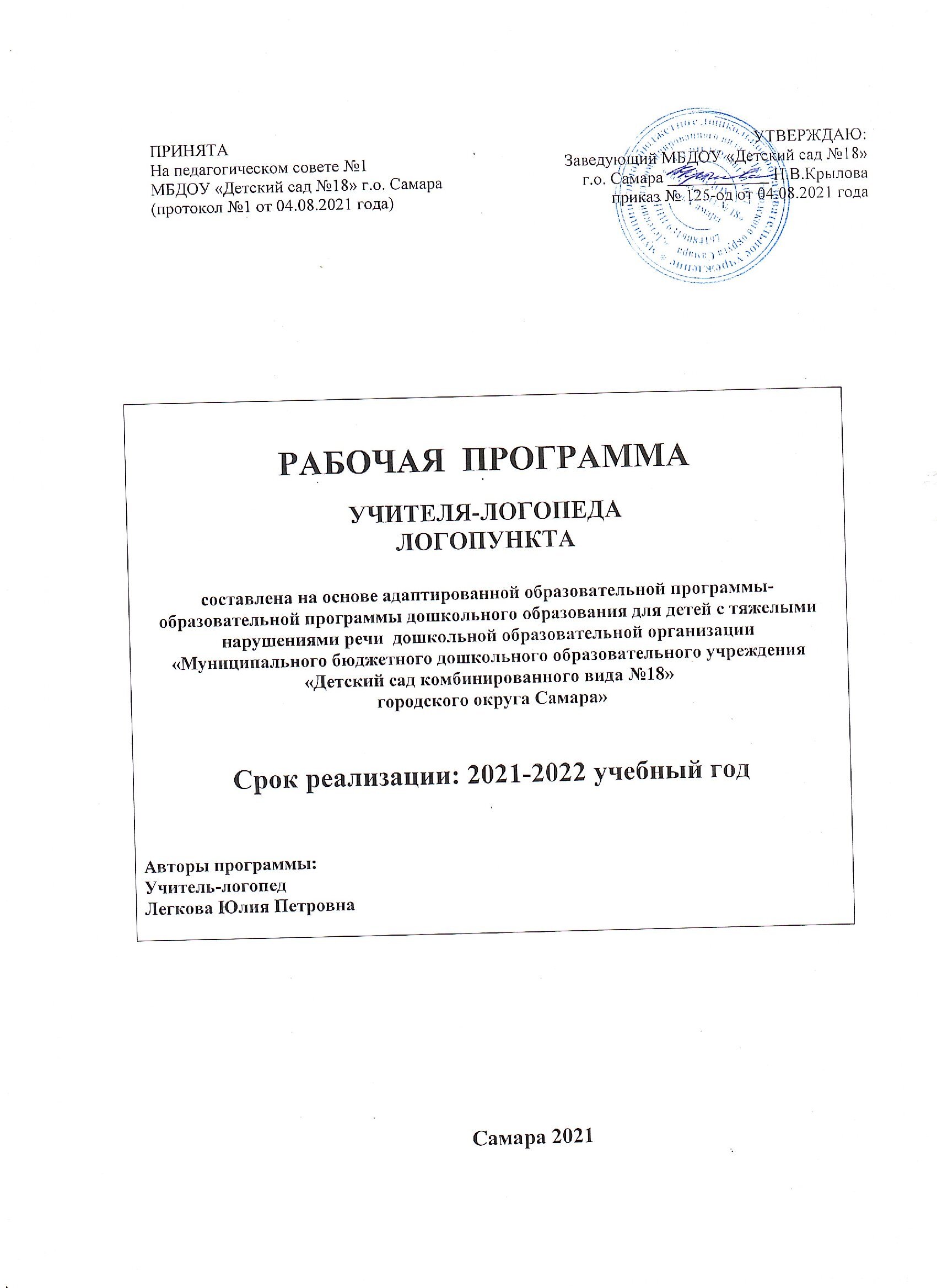 Содержание:    I.   Целевой раздел программы1.1.Пояснительная записка……………………………………… 31.2. Возрастные и индивидуальные особенности контингента логопункта МБДОУ детский сад № 18……………….…………5    II.  Организационный раздел программы Цель, задачи, содержание и формы логопедического воздействия……………………………………………………13 Модель организации коррекционно-образовательного процесса………………………………………………………14 Направления работы…………………………………………16    III. Содержательный раздел программы               3.1. Перспективное планирование работы с детьми, страдающими фонетико-фонематическим недоразвитием речи и общим недоразвитием речи………………………………………………………………………….  21               3.2.Планирование индивидуальной работы………………………25     Программно-методическое обеспечение коррекционно-развивающей работы логопеда……………………………………………………………41Целевой раздел программыПояснительная запискаДошкольные образовательные учреждения являются первой ступенью непрерывного образования и входят в систему общественного дошкольного воспитания. Им принадлежит ведущая роль в воспитании и развитии детей, в подготовке их к школе.Детей с речевыми нарушениями рассматривают как группу педагогического риска, потому что их физиологические и психические особенности затрудняют успешное овладение ими учебным материалом в школе. Готовность к школьному обучению во многом зависит от своевременного преодоления нарушений речи. Дети с речевыми нарушениями нуждаются в особой организации коррекционно-логопедической помощи, содержание, формы и методы которой должны быть адекватны возможностям и индивидуальным особенностям детей.В связи с нарастающей тенденцией появления в массовых садах большого количества детей с нарушениями речи различной степени тяжести, в том числе и детей с тяжелыми нарушениями речи (ОНР, ЗРР, дизартрия), есть необходимость в функционировании логопункта в ДОУ для таких детей, по тем или иным причинам не попавших в логопедические группы.В основе создания этой программы использован опыт работы на дошкольномлогопункте, подкреплённый современными коррекционно – развивающими программами Министерства РФ, научно-методическими рекомендациями. В частности «Программа воспитания  и обучения детей с фонетическим недоразвитием» Т.Б. Филичевой, Г.В. Чиркиной. «Программа логопедической работы по преодолению фонетико-фонематического недоразвития у детей» Т.Б. Филичевой, Г.В. Чиркиной. «Программа логопедической работы по преодолению общего недоразвития речи у детей» Т.Б. Филичевой, Т.В. Тумановой. « Программа коррекционно -  развивающей работы для детей с ОНР» Н.В.Нищевой. Программа составлена в соответствии с:Законом Российской Федерации «Об образовании»;Федеральным государственным образовательным стандартом дошкольного образования;Конвенцией ООН о правах ребенка;Декларацией прав ребенка;Образовательной Программой МБДОУ «Детский сад № 18»;Программой логопедической работы по преодолению фонетико-фонематического недоразвития речи у детей. Авторы: Т. Б. Филичева, Г. В. Чиркина, Т. В. Туманова;Программой коррекционно-развивающей работы  в логопедической группе детского сада для детей с общим недоразвитием речи  (с 4 до 7 лет)» Нищевой Н. В. Пособие «Индивидуально-подгрупповая работа по коррекции звукопроизношения». Под редакцией В.В. Коноваленко, С.В. Коноваленко, М.И. Кременецкая, 3-е издание, исправленное и дополненное.Также разработками отечественных ученых в области логопедии, общей и специальной педагогики и психологии.Данная программа представляет коррекционно – развивающую систему, обеспечивающую полноценное овладение фонетическим строем русского языка, интенсивное развитие фонематического восприятия, лексико – грамматических категорий языка, развитие связной речи, что обуславливает формирование коммуникативных способностей, речевого и общего психического развития ребёнка дошкольного возраста с речевой патологией, как основы успешного овладения чтением и письмом в дальнейшем при обучении в массовой школе, а так же его социализации.Если рассматривать специфику работы логопедического пункта, то можно отметить следующее:На логопункт зачисляется 25 воспитанников. Основной контингент – дети с тяжелыми нарушениями  (ФФНР, ОНР I-III уровень). Форма проведения занятий - индивидуальная.Актуальность программы.Данная коррекционно-развивающая программа разработана в целях оказания логопедической помощи дошкольникам, имеющим нарушения  речи.Овладение правильным произношением речевых звуков является одним из очень важных звеньев в развитии речи ребенка. Заканчивается процесс становления звукопроизношения к 5-6-летнему возрасту, когда ребенок правильно может произносить все звуки (Парамонова Л.Г.). Однако благополучное формирование звукопроизносительной стороны речи происходит далеко не всегда. У многих детей дефекты звукопроизношения, возникнув и закрепившись в детстве, с большим трудом преодолеваются в последующие годы и могут сохраниться на всю жизнь.Недостатки устной речи могут являться причиной  нарушений письменной речи (дисграфия). Что затруднит или сделает невозможным успешное обучение в школе.Кроме того, научными исследованиями в области дефектологии доказано исключительно важное значение раннего распознавания речевого недоразвития и его более ранней коррекции, что позволяет предупреждать затруднения детей при обучении в школе (Т.А.Власова, 1972). Коррекционно-воспитательная работа с детьми дошкольного возраста приводит к значительной их компенсации. Научная обоснованность.Программа написана в соответствии с современными представлениями науки о механизмах формирования звукопроизношения у ребенка.  Теоретической основой программы являются положения о соотношении коррекции и развития, разработанные Л.С. Выготским, П.Я. Гальпериным, Б.Д.Элькониным.В программе также нашли отражения идеи ряда учёных: Г. А. Волковой, Л.С. Волковой, В. А. Ковшикова, Р. И. Лалаевой, Л. Г. Парамоновой, О.В  Правдиной, Т. Б. Филичивой, Т.Б.Чиркиной, М. Ф. Фомичёвой, М. Е. Хватцева, по проблеме коррекции устной речи.Базисным тезисом при разработке данной программы стала теория Н.А.Бернштейна об уровневом принципе формирования навыков. Согласно этой теории, любой навык на начальном этапе своего формирования под контролем сознания, но по мере совершенствования навыка отдельные операции автоматизируются и их регуляция осуществляется уже в более свернутом виде, вне контроля сознания. В завершение этого процесса под контролем сознания остается только конечный результат всей цепочки операции. Эта схема применима к навыкам правильного звукопроизношения.Достижение поставленной цели и решение задач осуществляется с учётом следующих принципов:принцип опережающего подхода, диктующий необходимость раннего выявления детей с функциональными и органическими отклонениями в развитии, с одной стороны, и разработку адекватного логопедического воздействия - с другой;принцип развивающего подхода (основывается на идее Л. С. Выготского о «зоне ближайшего развития»), заключающийся в том, что обучение должно вести за собой развитие ребёнка;принцип полифункционального подхода, предусматривающий одновременное решение нескольких коррекционных задач в структуре одного занятия;принцип доступности и индивидуализации, предусматривающий учёт возрастных, физиологических особенностей и характера патологического процесса. Действие этого принципа строится на преемственности двигательных, речевых заданий;принцип постепенного повышения требований, предполагающий постепенный переход от более простых к более сложным заданиям по мере овладения и закрепления формирующихся навыков;принцип наглядности, обеспечивающий тесную взаимосвязь и широкое взаимодействие всех анализаторных систем организма с целью обогащения слуховых, зрительных и двигательных образов детей.НаправленностьСформировать полноценную фонетическую систему языка, развить фонематическое восприятие и навыки первоначального звукового анализа и синтеза, автоматизировать слухопроизносительные умения и навыки в различных ситуациях, развивать связную речь. Обеспечить эмоциональное благополучие посредством интеграции содержания образования и организации взаимодействия субъектов образовательного процесса. Предупредить возможные трудности в усвоении программы массовой школы, обусловленных недоразвитием речевой системы старших дошкольников.     В процессе коррекционного обучения детей логопатов решаются следующие задачи:1) раннее выявление и своевременное предупреждение речевых нарушений;2) преодоление недостатков в речевом развитии;3) воспитание артикуляционных навыков звукопроизношения и развитие слухового восприятия;4) формирование навыков учебной деятельности;5) осуществление преемственности в работе с родителями воспитанников, сотрудниками ДОУ и специалистами медицинских учреждений.     Порядок изучения звуков, последовательность тем, количество занятий может меняться по усмотрению логопеда.Возрастные и индивидуальные особенности контингента логопункта МБДОУ «Детский сад № 18»Возрастные особенности детей от 5 до 6 лет.На шестом году жизни ребенка происходят важные изменения в развитии речи. Для детей этого возраста становится нормой правильное произношение звуков. Сравнивая свою речь с речью взрослых, дошкольник может обнаружить собственные речевые недостатки. Ребенок шестого года жизни свободно использует средства интонационной выразительности: может читать стихи грустно, весело или торжественно, способен регулировать громкость голоса и темп речи в зависимости от ситуации (громко читать стихи на празднике или тихо делиться своими секретами и т.п.). Дети начинают употреблять обобщающие слова, синонимы, антонимы, оттенки значений слов, многозначные слова. Словарь детей также активно пополняется существительными, обозначающими названия профессий, социальных учреждений (библиотека, почта, универсам, спортивный клуб и т.д.); глаголами, обозначающими трудовые действия людей разных профессий, прилагательными и наречиями, отражающими качество действий, отношение людей к профессиональной деятельности.Дети учатся самостоятельно строить игровые и деловые диалоги, осваивая правила речевого этикета, пользоваться прямой и косвенной речью; в описательном и повествовательном монологах способны передать состояние героя, его настроение, отношение к событию, используя эпитеты, сравнения.Круг чтения ребенка 5–6 лет пополняется произведениями разнообразной тематики, в том числе связанной с проблемами семьи, взаимоотношений со взрослыми, сверстниками, с историей страны. Ребенок способен удерживать в памяти большой объем информации, ему доступно чтение с продолжением. Дети приобщаются к литературному контексту, в который включается еще и автор, история создания произведения. Практика анализа текстов, работа с иллюстрациями способствуют углублению читательского опыта, формированию читательских симпатий.К 5 годам они обладают довольно большим запасом представлений об окружающем, которые получают благодаря своей активности, стремлению задавать вопросы и экспериментировать. Отсутствует точная ориентация во временах года, днях недели. Дети хорошо усваивают названия тех дней недели и месяцев года, с которыми связаны яркие события.Внимание детей становится более устойчивым и произвольным. Они могут заниматься не очень привлекательным, но нужным делом в течение 20–25 мин вместе со взрослым. Ребенок этого возраста уже способен действовать по правилу, которое задается взрослым.Объем памяти изменяется не существенно. Улучшается ее устойчивость. При этом для запоминания дети уже могут использовать несложные приемы и средства (в качестве подсказки могут выступать карточки или рисунки).В 5–6 лет ведущее значение приобретает наглядно-образное мышление, которое позволяет ребенку решать более сложные задачи с использованием обобщенных наглядных средств (схем, чертежей и пр.) и обобщенных представлений о свойствах различных предметов и явлений. К наглядно-действенному мышлению дети прибегают в тех случаях, когда сложно без практических проб выявить необходимые связи и отношения.Возрастные особенности детей  от 6 до 7  лет. В сюжетно-ролевых играх дети этого возраста начинают осваивать сложные взаимодействия людей, отражающие характерные значимые жизненные ситуации, например, свадьбу, рождение ребёнка, болезнь, трудоустройство. Игровые действия детей становятся более сложными, обретают особый смысл, который не всегда открывается взрослому.  Продолжает развиваться восприятие, образное мышление. Продолжают развиваться навыки обобщения и рассуждения, но они в значительной степени ещё ограничиваются наглядными признаками ситуации. Развивается воображение, однако часто приходится констатировать снижение развития воображения в этом возрасте в сравнении со старшей группой.Внимание дошкольников становится произвольным, время произвольного сосредоточения достигает 30 минут. Продолжают развиваться все компоненты речи,  диалогическая и некоторые виды монологической речи. Расширяется словарь. Дети начинают активно употреблять обобщающие существительные, синонимы, антонимы, прилагательные. В подготовительной к школе группе завершается дошкольный возраст: ребёнок обладает высоким уровнем познавательного и личностного развития, что позволяет ему в дальнейшем успешно учиться в школе.Особенности развития детей с нарушениями речи.Речь и мышление тесно связаны и с точки зрения психологии представляют собой единый речемыслительный комплекс. Речь является инструментом мышления, вне языковой деятельности мысли не существует. Любая мыслительная операция в той или иной мере опосредована речью.Формирование интеллектуальной сферы ребёнка напрямую зависит от уровня его речевой функции. Речь, в свою очередь, дополняется и совершенствуется под влиянием постоянно развивающихся и усложняющихся психических процессов.Неполноценная по тем или иным причинам речевая деятельность оказывает негативное влияние на формирование психической сферы ребёнка и становление его личностных качеств. В первую очередь дефекты речевой функции приводят к нарушенному или задержанному развитию высших психических функций, опосредованных речью: вербальной памяти, смыслового запоминания, слухового внимания, словесно-логического мышления. Это отражается как на продуктивности мыслительных операций, так и на темпе развития познавательной деятельности (В.К. Воробьева, Р.И. Мартынова, Т.А. Ткаченко, Т.Б. Филичева, Г.В. Чиркина). Кроме того, речевой дефект накладывает определённый отпечаток на формирование личности ребёнка, затрудняет его общение со взрослыми и сверстниками (Ю.Ф. Гаркуша, Н.С. Жукова, Е.М. Мастюкова и др.).Данные факторы тормозят становление игровой деятельности ребёнка, имеющей, как и в норме, ведущее значение в плане общего психического развития, и затрудняют переход к более организованной учебной деятельности. Проведённый Р.Е. Левиной с сотрудниками лингвистический анализ речевых нарушений у детей, страдающих разными формами речевойпатологии, позволил выделить общее недоразвитие речи и фонетико-фонематическое недоразвитие речи.Трудности в обучении и воспитании, проявляющиеся у детей с нарушениями речи, часто усугубляются сопутствующими невротическими проявлениями. У большинства детей отмечается осложненный вариант ОНР, при котором особенности психоречевой сферы обуславливаются задержкой созревание ЦНС или негрубым повреждением отдельных мозговыхструктур. Среди неврологических синдромов у детей с ОНР наиболее часто выделяют следующие: гипертензионно-гидроцефальный синдром, церебрастенический синдром и синдром двигательных расстройств. Клинические проявления данных расстройств существенно затрудняют обучение и воспитание ребёнка.При осложненном характере ОНР, помимо рассеянной очаговой микросимптоматики, проявляющейся в нарушении тонуса, функции равновесия, координации движений, общего и орального праксиса, у детей выявляется ряд особенностей в психической и личностной сфере. Для них  характерны снижение умственной работоспособности, повышенная психическая истощаемость, излишняя возбудимость и раздражительность, эмоциональная неустойчивость.Недоразвитие речи, особенно лексико-грамматической её стороны, значительным образом сказывается на процессе становления ведущей деятельности ребёнка. Речь, как отмечал в своих исследованиях А.Р. Лурия, выполняет существенную функцию, являясь формой ориентировочной деятельности ребёнка; с её помощью осуществляется речевой замысел, который может сворачиваться в сложный игровой сюжет. С расширением знаково-смысловой функции речи радикально меняется весь процесс игры: игра из процессуальной становится предметной, смысловой. Именно этот процесс перехода игры на новый уровень и затруднен у детей с ОНР. Таким образом, нарушение речевой деятельности у детей с ОНР носит многоаспектный характер, требующий выработки единой стратегии, методической и организационной преемственности в решении воспитательно-коррекционных задач.Психолого-педагогические особенности детей с тяжелыми нарушениями речиОсобенности речевого развития детей с тяжелыми нарушениями речи оказывают влияние на формирование личности ребенка, на формирование всех психических процессов. Дети имеют ряд психолого-педагогических особенностей, затрудняющих их социальную адаптацию и требующих целенаправленной коррекции имеющихся нарушений.Особенности речевой деятельности отражаются на формировании у детей сенсорной, интеллектуальной и аффективно-волевой сфер. Отмечается недостаточная устойчивость внимания, ограниченные возможности его распределения. При относительной сохранности смысловой памяти у детей снижена вербальная память, страдает продуктивность запоминания. У детей низкая мнемическая активность может сочетаться с задержкой в формировании других психических процессов. Связь между речевыми нарушениями и другими сторонами психического развития проявляется в специфических особенностях мышления. Обладая полноценными предпосылками для овладения мыслительными операциями, доступными по возрасту, дети отстают в развитии словесно-логического мышления, с трудом овладевают анализом и синтезом, сравнением и обобщением.У части детей отмечается соматическая ослабленность и замедленное развитие локомоторных функций; им присуще и некоторое отставание в развитии двигательной сферы – недостаточная координация движений, снижение скорости и ловкости их выполнения.Наибольшие трудности возникают при выполнении движений по словесной инструкции. Часто встречается недостаточная координация пальцев кисти руки, недоразвитие мелкой моторики.У детей с тяжелыми речевыми расстройствами отмечаются отклонения в эмоционально-волевой сфере. Детям присущи нестойкость интересов, пониженная наблюдательность, сниженная мотивация, негативизм, неуверенность в себе, повышенная раздражительность, агрессивность, обидчивость, трудности в общении с окружающими, в налаживании контактов со своими сверстниками. У детей с тяжелыми нарушениями речи отмечаются трудности формирования саморегуляции и самоконтроля.Указанные особенности в развитии детей с тяжелыми нарушениями речи спонтанно не преодолеваются. Они требуют от педагогов специально организованной коррекционной работы.Специальные исследования детей показали клиническое разнообразие проявлений общего недоразвития речи.Общее недоразвитие речи сочетается с рядом неврологических и психопатологических синдромов. Наиболее часто встречаются:- гипертензионно-гидроцефалический - проявляется в нарушениях умственной работоспособности, произвольной деятельности и поведения детей; в быстрой истощаемости и пресыщаемости любым видом деятельности; в повышенной возбудимости, раздражительности, двигательной расторможенности. Дети жалуются на головные боли и головокружение. В некоторых случаях у них может отмечаться приподнято-эйфорический фон настроения с проявлениями дурашливости и благодушия.- церебрастенический синдром – проявляется в виде повышенной нервно- психической истощаемости, эмоциональной неустойчивости, в виде нарушений функций активного внимания и памяти. В одних случаях синдром сочетается с проявлениями гипервозбудимости, в других – с преобладанием заторможенности, вялости, пассивности.- синдром двигательных расстройств – характеризуется изменением мышечного тонуса, нерезко выраженными нарушениями равновесия и координации движений, недостаточностью дифференцированной моторики пальцев рук, несформированностьюобщего и орального праксиса. Выявлено наличие у данной группы детей характерных нарушений познавательной деятельности.Моторная алалия.Моторная алалия – отсутствие или недоразвитие экспрессивной (активной) речи при достаточно сохранном понимании речи вследствие органического поражения речевых зон коры головного мозга во внутриутробном или раннем периоде развития речи. При моторной алалии у детей не формируются операции программирования, отбора, синтеза языкового материала в процессе порождения языкового высказывания.Моторную алалию вызывает комплекс различных причин эндогенного и экзогенного характера (токсикоз беременности, различные соматические заболевания матери, патологические роды, родовая травма, асфиксия).Основными проявлениями моторной алалии являются:- задержка темпа нормального усвоения языка (первые слова появляются в 2-3 года, фразы – к 3-4 годам, у некоторых детей наблюдается полное отсутствие речи до 4-5 летнего возраста)- наличие той или иной степени выраженности нарушений всех подсистем языка (лексических, синтаксических, морфологических, фонематических, фонетических);- удовлетворительное понимание обращенной речи (в случае грубого недоразвития речи могут наблюдаться трудности в понимании сложных конструкций, различных грамматических форм, но при этом понимание обиходно-бытовой речи сохранно)Проявления моторной алалии колеблются в широких пределах: от полного отсутствия экспрессивной речи до незначительных нарушений какой-либо подсистеме. В связи с этим выделяют три уровня речевого развития при моторной алалии:первый уровень (ОНР I ур.) характеризуется отсутствием речевых средств общения или лепетным состоянием речи;второй уровень (ОНР II ур.) характеризуется осуществлением общения посредством использования постоянного, хотя искаженного и ограниченного запаса общеупотребительных слов;третий уровень (ОН IIIур.) характеризуется наличием развернутой фразовой речи с элементами лексико-грамматического и фонетико-фонематического недоразвития речи.Выделение уровней речевого развития при моторной алалии необходимо для осуществления дифференцированного подхода в логопедической работе.ДизартрияДизартрия - одно из самых частых расстройств речи. В настоящее время ее значение для детской практики резко возросло в силу того, что недостаточность двигательного отдела центральной нервной системы в раннем детском возрасте становится все более обычным явлением. В частности, дизартрия является одним из симптомов детского церебрального паралича.Дизартрия - это нарушение звукопроизношения, обусловленное органической недостаточностью иннервации речевого аппарата.Основные проявления дизартрии состоят в расстройстве артикуляции звуков, нарушениях голосообразования, а также в изменениях темпа речи, ритма и интонации. Клиническое, психологическое и логопедическое изучение детей с дизартрией показывает, что эта категория детей очень неоднородна с точки зрения двигательных, психических и речевых нарушений. Наиболее часто встречаемой формой дизартрии является псевдобульбарная (96%). Знание неврологических основ поможет педагогу-логопеду осмысленно квалифицировать дефект, понять его структуру, этиологию, механизмы, патогенез и выбрать наиболее оптимальную, адекватную коррекционную методику с учетом резервных, компенсаторных возможностей каждого ребенка в отдельности, что обеспечит личностно-ориентированный подход при коррекции речевых нарушений.Стертая форма дизартрииПри стертой (легкой) форме дизартрии нарушения речи схожи с проявлениями сложных форм дислалии, но с более длительной и сложной динамикой обучения и коррекции речи.В раннем психомоторном развитии детей со стертой дизартрией можно отметить ряд особенностей: становление статодинамических функций может несколько запаздывать или оставаться в пределах возрастной нормы. Дети, как правило, соматически ослаблены, часто болеют простудными заболеваниями.Анамнез детей со стертой формой дизартрии отягощен. Большинство детей до 1-2 лет наблюдались у невропатолога, в дальнейшем этот диагноз был снят.Ранее речевое развитие у значительной части детей с легкими проявлениями дизартрии незначительно замедлено. Первые слова появляются к 1 году, фразовая речь формируется к 2-3 годам. При этом довольно долго речь детей остается неразборчивой, неясной, понятной только родителям. Таким образом, к 3-4 годам фонетическая сторона речи у дошкольников со стертой формой дизартрии остается несформированной.Общая моторная сфера детей со стертой формой дизартрии характеризуется неловкими, скованными, недифференцированными движениями. Может встречаться небольшое ограничение объема движений верхних и нижних конечностей, при функциональной нагрузке возможны содружественные движения (синкенезии), нарушения мышечного тонуса. Часто при выраженной общей подвижности движения ребенка со стертой формой дизартрии остаются неловкими и непродуктивными.У детей со стертой формой дизартрии наблюдаются также и нарушения мелкой моторики пальцев рук, которые проявляются в нарушении точности движений, снижении скорости выполнения и переключения с одной позы на другую, замедленном включении в движение, недостаточной координации. Пальцевые пробы выполняются неполноценно, наблюдаются значительные затруднения. Данные особенности проявляются в игровой и учебной деятельности ребенка. Дошкольник с легкими проявлениями дизартрии неохотно рисует, лепит, неумело играет с мозаикой.Особенности состояния общей и мелкой моторики проявляются и в артикуляции, так как существует прямая зависимость между уровнем сформированности мелкой и артикуляционной моторики. Нарушения речевой моторики у дошкольников с данным видом речевой патологии обусловлены органическим характером поражения нервной системы и зависят от характера и степени нарушения функционирования двигательных нервов, обеспечивающих процесс артикуляции. Именно мозаичность поражения двигательных проводящих корково-ядерных путей и определяет большую комбинативность речевых нарушений при стертой форме дизартрии, коррекция которых требует от логопеда тщательной и детальной разработки индивидуального плана логопедической работы с таким ребенком. И конечно, такая работа представляется невозможной без поддержки и тесного сотрудничества с родителями, заинтересованными в исправлении нарушений речи своего ребенка.Общее недоразвития речи (ОНР)Общее недоразвитие речи – речевое расстройство, при котором нарушено формирование всех компонентов речевой системы, относящихся к ее звуковой и смысловой стороне, при нормальном слухе и интеллекте.Симптоматика ОНР включает позднее начало развития речи, ограниченный словарный запас, аграмматизм, дефекты звукопроизношения. Это недоразвитие может быть выражено в разной степени. Выделены четыре уровня речевого развития:У детей с ОНР 1 уровня фразовая речь не сформирована. В общении дети пользуются лепетными словами, однословными предложениями, дополненными мимикой и жестами, смысл которых вне ситуации непонятен. Словарный запас у детей с ОНР 1 уровня резко ограничен; в основном включает отдельные звуковые комплексы, звукоподражания и некоторые обиходные слова. При ОНР 1 уровня также страдает импрессивная речь: дети не понимают значения многих слов и грамматических категорий. Имеет место грубое нарушение слоговой структуры слова: чаще дети воспроизводят только звукокомплексы, состоящие из одного-двух слогов. Артикуляция нечеткая, произношение звуков неустойчивое, многие из них оказываются недоступными для произношения. Фонематические процессы у детей с ОНР 1 уровня носят зачаточный характер: фонематический слух грубо нарушен, для ребенка неясна и невыполнима задача фонематического анализа слова.В речи детей с ОНР 2 уровня, наряду с лепетом и жестами, появляются простые предложения, состоящие из 2-3 слов. Однако, высказывания бедны и однотипны по содержанию; чаще выражают предметы и действия. При ОНР 2 уровня отмечается значительное отставание качественного и количественного состава словаря от возрастной нормы: дети не знают значения многих слов, заменяя их похожими по смыслу. Грамматический строй речи не сформирован: дети не правильно употребляют падежные формы, испытывают трудности в согласовании частей речи, употреблении единственного и множественного числа, предлогов и т. д. У детей с ОНР 2 уровня по-прежнему редуцируется произношение слов с простой и сложной слоговой структурой, стечением согласных. Звукопроизношение характеризуется множественными искажениями, заменами и смешениями звуков. Фонематическое восприятие при ОНР 2 уровня отличается выраженной недостаточностью; к звуковому анализу и синтезу дети не готовы.Дети с ОНР 3 уровня пользуются развернутой фразовой речью, но в речи используют преимущественно простые предложения, затрудняясь в построении сложных. Понимание речи приближено к норме, затруднения составляет понимание и усвоение сложных грамматических форм (причастных и деепричастных оборотов) и логических связей (пространственных, временных, причинно-следственных отношений). Объем словарного запаса у детей с ОНР 3 уровня значительно увеличивается: дети употребляют в речи практически все части речи (в большей степени – существительные и глаголы, в меньшей – прилагательные и наречия); типично неточное употребление названий предметов. Дети допускают ошибки в использовании предлогов, согласовании частей речи, употреблении падежных окончаний и ударений. Звуконаполняемость и слоговая структура слов страдает только в трудных случаях. При ОНР 3 уровня звукопроизношение и фонематическое восприятие по-прежнему нарушены, но в меньшей степени.При ОНР 4 уровня дети испытывают специфические затруднения в звукопроизношении и повторении слов со сложным слоговым составом, имеют низкий уровень фонематического восприятия, допускают ошибки при словообразовании и словоизменении. Словарь у детей с ОНР 4 уровня достаточно разнообразен, однако дети не всегда точно знают и понимают значение редко встречающихся слов, антонимов и синонимов, пословиц и поговорок и т. д. В самостоятельной речи дети с ОНР 4 уровня испытывают трудности в логическом изложении событий, часто пропускают главное и «застревают» на второстепенных деталях, повторяют ранее сказанное.Учет уровня развития речи имеет принципиальное значение для построения коррекционного образовательного маршрута ребенка с ОНР.Таким образом, нарушение речевой деятельности у детей с ОНР носит многоаспектный характер, требующий выработки единой стратегии, методической и организационной преемственности в решении воспитательно-коррекционных задач.Эффективность коррекционно - воспитательной работы определяется чёткой организацией детей в период их пребывания в детском саду, правильным распределением нагрузки в течение дня, координацией и преемственностью в работе всех субъектов коррекционного процесса: логопеда, родителя и воспитателяII.  Организационный раздел программы2.1. Цель, задачи, содержание и формы логопедического воздействия.Установление причин речевых нарушений, квалификации их характера, степени выраженности, структуры речевого дефекта  позволяют определить цель, задачи, содержание и формылогопедического воздействия.Цель программы – сформировать полноценную фонетическую систему языка, развивать фонематическое восприятие и навыки первоначального звукового анализа и синтеза, автоматизировать слухо - произносительные умения и навыки в различных ситуациях, развивать связную речь.     В процессе коррекционного обучения детей логопатов решаются следующие задачи:1) Раннее выявление и своевременное предупреждение речевых нарушений у воспитанников МДОУ;2) Преодоление недостатков в речевом развитии;3) Воспитание артикуляционных навыков звукопроизношения и развитие слухового восприятия;4) Формирование навыков учебной деятельности;5) Осуществление преемственности в работе с родителями воспитанников, сотрудниками ДОУ и специалистами медицинских учреждений.6) Координация деятельности педагогов и родителей в рамках речевого развития детей (побуждение родителей к сознательной деятельности по речевому развитию дошкольников в семье).     Порядок изучения звуков, последовательность тем, количество занятий может меняться по усмотрению логопеда. Для достижения конечного результата коррекционно-образовательной деятельности – устранения недостатков в речевом развитии дошкольников, коррекционный процесс планируется в соответствии с основными этапами и задачами каждого этапа, что можно представить в виде следующей модели:Содержание коррекционно-развивающей работы направлено на создание условий для устранения речевых дефектов, на предупреждение возможных последствий речевых недостатков.2.2. Модель организации коррекционно-образовательного процесса.Следует отметить, что данное деление задач по этапам достаточно условно. Так, задача организационно-подготовительного этапа – определение индивидуальных маршрутов коррекции речевого нарушения реализуется на протяжении всего учебного процесса, вносятся коррективы с учётом наличия либо отсутствия динамики коррекции. Пополнение фонда логопедического кабинета учебно-методическими пособиями, наглядным дидактическим материалом осуществляется в течение всего учебного года.2.3. Направления работыПрограмма коррекционной работы на дошкольной ступени образования включает в себя взаимосвязанные направления. Данные направления отражают её основное содержание:- диагностическая работа обеспечивает своевременное выявление детей с ОВЗ, проведение их  обследования и подготовку рекомендаций для родителей и педагогов по оказанию им помощи в условиях образовательного учреждения;- коррекционно - развивающая работа обеспечивает своевременную специализированную помощь в освоении содержания обучения и коррекцию недостатков детей с ОВЗ в условиях дошкольного образовательного учреждения, способствует формированию коммуникативных, регулятивных, личностных, познавательных навыков;- консультативная работа обеспечивает непрерывность специального сопровождения детей с ОВЗ и их семей по вопросам реализации, дифференцированных условий обучения, воспитания, коррекции, развития и социализации воспитанников;- информационно – просветительская работа направлена на разъяснительную деятельность по вопросам, связанным с особенностями образовательного процесса для детей с ОВЗ, их родителями (законными представителями), педагогическими работниками.Диагностическая работаРабота учителя-логопеда строится с учетом возрастных, индивидуальных особенностей детей, структуры речевого нарушения, этапа коррекционной работы с каждым ребенком, а также его личных  образовательных достижений. То есть коррекционно-развивающий процесс организуется на диагностической основе, что предполагает проведение мониторинга речевого развития детей-логопатов (первичный, итоговый, при необходимости и промежуточный). Для обследования речи детей, посещающих логопункт МДОУ, была использована система мониторинга, разработанная  Муниципальным бюджетным учреждением дополнительного образования "Психолого-педагогический центр "Помощь" г.о. Самара.За основу была взята методика Переслини Р.Л. и Фотековой Т.А., предложенная авторами для исследования состояния речевой сферы дошкольников. Представленная методика дополнена в соответствии с речевой картой. Мониторинг содержит задания и пробы, которые являются наиболее информативными и соответствуют заданиям речевой карты для данного возраста детей с ОНР и ФФН. Данная диагностика состоит из  двух серий.Серия №1 — Исследование звукопроизношения — Звукопроизношение оценивается в полном варианте, с максимальным количеством баллов, равным 100 (=100%).Серия №2 — Исследование состояния фонематического слуха — содержит пробы и задания, направленные на проверку состояния фонематического восприятия, фонематических представлений, анализа и синтеза, а также способности к воспроизведению звуковых и слоговых рядов. Максимальное количество баллов, которое может получить ребёнок за эту серию заданий – 100 (=100%).Расчёт результатов обследования: 1 балл = 1% Мониторинг проводится 2 раза в год: сентябрь, май.Средний речевой показатель используется при оценке результативности реализации коррекционных программ по каждому ребенку (например, в аналитической справке по итогам обследования):Данные мониторинга используются для проектирования индивидуальных планов коррекционно-развивающей работы (индивидуальных  маршрутов), корректировки образовательных задач с учетом достижений детей в освоении программы.Коррекционно-развивающая работаСодержание коррекционно-развивающей работы учителя-логопеда на логопункте ДОУ конкретизируется в соответствии с категориями воспитанников, имеющих речевые нарушения: ФФНР, ОНРI-III.Эффективность коррекционно – развивающей работы определяется чёткой организацией детей в период их пребывания в детском саду, правильным распределением нагрузки в течение дня, координацией и преемственностью в работе всех субъектов коррекционного процесса: логопеда, родителя и воспитателя. Логопедическая работа осуществляется на индивидуальных, подгрупповых занятиях и микрогруппами. При комплектовании групп для занятий учитывается не только структура речевого нарушения, но и психоэмоциональный и коммуникативный статус ребенка, уровень его работоспособности. Занятия организуются с учетом психогигиенических требований к режиму логопедических занятий, их структуре, способам взаимодействия ребенка с педагогом и сверстниками. Обеспечивается реализация здоровьесбережения по охране жизни и здоровья воспитанников в образовательном процессе.На коррекционно-развивающих занятиях с помощью специальных игр и упражнений, психогимнастических этюдов создаются условия для повышения работоспособности детей, преодоления психоэмоционального напряжения, стабилизации эмоционального фона, развития мотивации к участию в организованной взрослым деятельности и профилактике конфликтов между детьми.Логопедическое воздействие осуществляется различными методами, среди которых условно выделяются наглядные, словесные и практические.Наглядные методы направлены на обогащение содержательной стороны речи, словесные – на обучение пересказу, беседе, рассказу без опоры на наглядные материалы. Практические методы  используются при формировании речевых навыков путем широкого применения специальных упражнений и игр.  К практическим методам можно отнести метод моделирования и метод проектов.Метод моделирования является одним из перспективных направлений совершенствования процесса коррекционно – развивающего обучения и активно применяется в нашем детском саду. Использование заместителей и наглядных моделей развивает умственные способности детей. У ребенка, владеющего формами наглядного моделирования появляется возможность применить заместители и наглядные модели в уме, представлять себе при их помощи то, о чем рассказывают взрослые, предвидеть возможные результаты собственных действий. Введение наглядных моделей  позволяет более целенаправленно закреплять навыки в процессе коррекционного обучения.Форма организации обучения –индивидуальная. В соответствии с ФГОС ДО основной формой работы с детьми-дошкольниками по всем направлениям развития является игровая деятельность. Рабочая программа учитывает это положение, но предполагает, что занятие остается одной из основных форм работы с детьми, имеющими нарушения речи при максимальном использовании игровых форм в рамках каждого занятия.Данная программа разработана для реализации в условиях логопедического пункта детского сада комбинированного вида.1половина сентября – обследование детей, заполнение речевых карт, оформление документации.С середины сентября – работа по коррекции звукопроизношения.С 15 мая – обследование речи детей, подведение итогов учебного года.На логопункт зачисляется не более 25 детей с ОНР различного уровня и ФФН.Данная программа разработана для реализации в условиях логопедического пункта детского сада, то есть в сетке занятий не предусмотрено специального времени для проведения фронтальной деятельности учителя-логопеда. Основную нагрузку несет индивидуальная логопедическая работа, которая проводится 2 раза в неделю с каждым ребенком. Логопедические  занятия проводятся как в часы, свободные от непосредственно образовательной деятельности, так и во время её проведения. Учитель-логопед берёт детей на свои занятия в любое время. Занятия с воспитанниками проводятся индивидуально. Логопедические занятия проводятся не менее 2 раз в неделю. Продолжительность индивидуального занятия должна составлять не более 20 мин. По договоренности с администрацией МБДОУ  и воспитателями групп логопед может брать детей со всех занятий. В отличие от специализированного ДОУ задача коррекции речевой деятельности в системе работы логопункта является дополнительной. Поэтому в расписании образовательной деятельности нет времени, специально отведенного для занятий с логопедом. Расписание занятий с логопедом составляется таким образом, чтобы не мешать усвоению общеобразовательной программы и предоставить возможность родителям при необходимости или желании участвовать в индивидуальных логопедических занятиях: часть логопедической работы вынесена во вторую половину дня.Выпуск детей проводится в течение всего учебного года по мере устранения у них дефектов речи. Основная цель индивидуальных занятий состоит в выборе и в применении комплекса артикуляционных упражнений, направленных на устранении специфических нарушений звуковой стороны речи, постановке, автоматизации и дифференциации нарушенных звуков. Задачи и содержание индивидуальных занятий:развитие артикуляционногопраксиса;фонационные упражнения;уточнение артикуляции правильно произносимых звуков в различных звукослоговых сочетаниях;вызывание и постановка отсутствующих звуков или коррекция искаженных звуков;автоматизация полученных звуков во всех формах слогов, слов, фразовой речи;отработка навыков восприятия и воспроизведения слоговых структур различной степени сложности, состоящих из правильно произносимых звуков;воспитание готовности к звуковому анализу и синтезу слов, состоящих из правильно произносимых звуков;расширение лексического запаса в процессе закрепления поставленных ранее звуков;закрепление доступных возрасту грамматических категорий с учётом исправленных на индивидуальных занятиях звуков.развитие связной речи в процессе автоматизации поставленных звуков.На индивидуальных занятиях логопед имеет возможность установить эмоциональный контакт с ребенком, активизировать контроль над качеством звучащей речи, корригировать речевой дефект, сгладить невротические реакции. Коррекционно-развивающая работа учителя-логопеда с конкретным воспитанником ДОУ включает те направления, которые соответствуют структуре его речевого нарушения.ПЛАН  ИНДИВИДУАЛЬНОЙ КОРРЕКЦИОННОЙ  РАБОТЫПО  ЗВУКОПРОИЗНОШЕНИЮI.ПОДГОТОВИТЕЛЬНЫЙ.                                                                                                         Задача:                                                                                                                     тщательная и всесторонняя подготовка ребенка к длительной и кропотливой коррекционной работе, а именно:а) вызвать интерес к логопедическим занятиям, даже потребность в них;б) развитие слухового внимания, памяти, фонематического восприятия в играх и специальных упражнениях;в) формирование    и    развитие    артикуляционной    моторики    до    уровня минимальной достаточности для постановки звуков;в) в    процессе    систематических    тренировок    овладение     комплексом пальчиковой гимнастики;г) укрепление    физического    здоровья    (консультации врачей -  узких  специалистов   при   необходимости медикаментозное   лечение,   массаж)II. ФОРМИРОВАНИЕ ПРИЗНОСИТЕЛЬНЫХ УМЕНИЙ И НАВЫКОВЗадачи:а) устранение дефектного звукопроизношения;б) развитие умений и навыков дифференцировать  звуки,     сходные артикуляционно  и акустически;               в) формирование практических умений и навыков пользования исправленной (фонетически   чистой, лексически развитой,  грамматически  правильной) речью.             Виды коррекционной работы на данном этапе:                                  1). ПОСТАНОВКА ЗВУКОВ    в такой последовательности:- свистящие С, 3, Ц, С’, 3'шипящий  Ш сонор Лшипящий  Жсоноры  Р,  Р'- шипящие Ч, Щ
        Способ постановки:Подготовительные упражнения (кроме артикуляционной гимнастики):для   свистящих:   «Улыбка»,   «Заборчик»,   «Лопатка» «Желобок», «Щеточка», «Футбол»,   «Фокус»;для шипящих:  «Трубочка», «Вкусное варенье», «Чашечка», «Грибок», «Погреем руки»;для Р, Р': «Болтушка», «Маляр», «Индюк», «Лошадка», «Грибок», «Барабанщик», «Гармошка», «Пулемет»;для Л: «Улыбка», «Лопатка», «Накажем язык». Работа по постановке звуков проводится только  индивидуально.            2). АВТОМАТИЗАЦИЯ КАЖДОГО ИСПРАВЛЕННОГО ЗВУКА В СЛОГАХ:а)  3, Ш, Ж, С, 3', Л' автоматизируются вначале в прямых слогах, затем в обратных и в последнюю очередь - в слогах со стечением  согласных;б)  Ц, Ч, Щ, Л - наоборот: сначала в обратных слогах, затем в прямых и со стечением согласных;в)  Р, Р' можно начинать автоматизировать с проторного аналога и параллельно вырабатывать вибрацию.3). АВТОМАТИЗАЦИЯ КАЖДОГО ИСПРАВЛЕННОГО ЗВУКА В СЛОВАХ:                                                                                                                           Проводится по следам автоматизации в слогах, в той же  последовательности.                                                                                    По мере овладения произношением каждого слога он немедленно вводится и закрепляется в словах с данным слогом. Для проведения работы по автоматизации звуков в словах дети со сходными дефектами объединяются в подгруппы. Вся дальнейшая коррекционная работа проводится в подгруппах.4). АВТОМАТИЗАЦИЯ ЗВУКОВ В ПРЕДЛОЖЕНИЯХ.   Каждое отработанное в произношении слово немедленно включается в отдельные предложения, затем в небольшие рассказы, подбираются потешки, чистоговорки, стихи с данным словом.5).ДИФФЕРЕНЦИАЦИЯ ЗВУКОВ:                               С – З,   СЬ – Ц,   С – Ш;                                 Ж – З,   Ж – Ш;                                 Ч – ТЬ,   Ч – СЬ,    Ч – Щ;                              Щ – С, Щ – ТЬ, Щ – Ч, Щ – Ш;                              Р – Л,   Р – РЬ,   РЬ – ЛЬ,   РЬ – Й,    ЛЬ – Л6).АВТОМАТИЗАЦИЯ В СПОНТАННОЙ РЕЧИ (в диалогической речи, в играх, развлечениях, режимных моментах, экскурсиях, труде и т. д.).Однако изменения вполне допустимы, если они продиктованы индивидуальными особенностями отдельных детей и способствуют успешному их продвижению. (Коноваленко, 1998)III. СОВЕРШЕНСТВОВАНИЕ ФОНЕМАТИЧЕСКОГО ВОСПРИЯТИЯ и навыков анализа и синтеза слов параллельно  с коррекцией звукопроизношенияIV. СИСТЕМАТИЧЕСКИЕ УПРАЖНЕНИЯ НА РАЗВИТИЕ внимания, мышления на отработанном материале.V.РАЗВИТИЕ СВЯЗНОЙ ВЫРАЗИТЕЛЬНОЙ РЕЧИ на базе правильно произносимых звуков.  Лексические и грамматические упражнения.                                                         Нормализация просодической стороны речи.Обучение рассказыванию.Роль индивидуальных занятий особенно велика в работе с детьми, индивидуальные(поведенческие, характерологические) особенности которых мешают им установить продуктивные контакты со взрослым, а тем более со сверстниками. Тем не менее постепенный отход от индивидуальных занятий к занятиям в микрогруппах в течение учебного года позволяет оптимизировать временные затраты и перейти к формированию некоторых навыков совместной продуктивной  и речевой деятельности детей.Занятия в подвижных микрогруппах представляют логопеду возможность варьировать их цели и содержание в зависимости от задач коррекционной работы, речевых и индивидуально – типологических особенностей воспитанников. В начале года, когда большее количество времени отводится на постановку звуков, как правило,  объединяют детей, имеющих более или менее однородные дефекты произношения звуков. Позднее, когда акцент перемещается на закрепление поставленных звуков, возрастает возможность включать упражнения, направленные на расширение словаря и овладение грамматически правильной речью, целесообразно перегруппировывать детей с учетом всего объема речевой работы. Данный подход помогает дифференцированно работать с детьми, недостатки которых выражены в основном в звуковой стороне речи. Так же на занятия вподвижныхмикрогруппах происходит закрепление лексико – грамматических категорий, работа по развитию фонематического слуха и формированию фонематического восприятия.1-я половина сентября – обследование детей, заполнение речевых карт, оформление документации.           Планирование занятий с детьми, имеющими диагноз ФНР, ОНРI-III6-го года жизни,  разделено на 3 периода обученияI период  – октябрь – ноябрь. 9 недель, 18 занятий – 2 занятия в неделю.II период – декабрь – февраль 12 недель, 24 занятий – 2 занятия в неделю.III период – март – май 12 недель, 24 занятие – 2 занятия в неделю (звукопроизношение + связная речь)Всего 66 занятий в год.С 15 мая – повторение пройденного материала           Планирование занятий с детьми, имеющими диагноз  ФФНР, ОНР IIIур.р.7 года жизни разделено на 2 периода обученияI период – сентябрь – декабрь. 13 недель, 26 занятий – 2 занятия в неделю. II период – январь–май. 21 неделя 42 занятия –  2 занятия в неделю (звукопроизношение, подготовка к обучению грамоте + связная речь)Всего 68 занятий в год.С 15 мая – повторение пройденного материала.III.Содержательный раздел программы:Первый этап: диагностикаЦель: постановка логопедического заключения, изучение уровня развития психических процессов, уровня речевого развития.Учителя- логопеды проводят обследование с 1по 15 сентября и 15 по 25 мая.• Исследование неречевых психических функций;•Сбор анамнестических данных;•Обследование состояния звукопроизношения, речи в целом.Второй этап: подготовительныйЦель: формирование артикуляторной базы, развитие и совершенствование сенсомоторных функций, психологических предпосылок и коммуникабельности,  готовности к обучению.• развитие органов артикуляции;•развитие слухового внимания и слухового контроля;•развитие звукового восприятияТретий этап: постановка звукаЦель: постановка звука (изолировано).•коррекция дефектов произношения;• формирование полноценных фонетических представлений (на базе развития фонематического восприятия) и совершенствование звуковых обобщений в процессе упражнений в звуковом анализе и синтезе;•развитие психических функций;
•развитие мелкой моторики, органов артикуляции.Четвертый этап: автоматизация звукаЦель: закрепление звука в речи.•коррекция дефектов произношения;•развитие психических функций;•развитие мелкой моторики, органов артикуляции.Пятый этап: дифференциация звуковЦель: различать и четко произносить звуки схожие по звучанию.
•коррекция дефектов произношения;•развитие психических функций;•активизация и расширение словарного запаса;•развитие мелкой моторики, органов артикуляции.Общее количество часов – 36        Количество часов указанных в программе примерное и может варьироваться в зависимости от речевого дефекта и степени усвоения материала детьми.Форма проведения занятий – индивидуальная и подгрупповая.Периодичность – 1 раз в неделю – подгрупповая, 2 раза в неделю - индивидуальная.Перспективное планирование работы с детьми cнедоразвитием речиПри организации образовательной деятельности прослеживаются приоритеты в работе взрослых участников образовательного процесса:Психолог осуществляет психодиагностику, выявление компенсаторных возможностей, проводит тренинговые упражнения.Музыкальный руководитель осуществляет выполнение следующих упражнений: для развития основных движений, мелких мышц руки, активизация внимания, воспитания чувства музыкального ритма, ориентировки в пространстве, развитие «мышечного тонуса», развитие слухового внимания, двигательной памяти. Пляски под пение, хороводы, игры с пением, шумовые оркестры. Музыкально-дидактические игры, способствующие развитию фонематического слуха и внимания, ритмические игры с заданиями на ориентировку в пространстве, упражнения на различение музыкальных звуков по высоте, распевки, вокализы на автоматизацию тех звуков, которые дети изучают на логопедических занятиях, этюды на развитие выразительности мимики, жестов, игры-драматизации.Воспитатель осуществляет развитие фонематического слуха и формирования фонематического восприятия на занятиях по развитию речи, а также в свободной деятельности различные дидактические, подвижные игры для развития речи. Расширение и активизация словарного запаса детей. Рассказывание и чтение воспитателями художественной литературы, рассматривание детьми картин и беседы по вопросам. Заучивание программных стихотворений. Развитие монологической речи осуществляется при составлении рассказов – описаний, рассказов по картине, пересказов знакомых сказок. Проведение повседневного наблюдения за состоянием речевой деятельности детей, осуществление контроля за правильным использованием поставленных или исправленных звуков, отработанных на занятиях грамматических форм по коррекциям логопеда в тетрадях взаимодействия. Развитие познавательных интересов детей в ходе занятия, экскурсий, игр, а также свободной деятельности.Инструктор по физической культуре осуществляет развитие крупной и мелкой моторики в играх и упражнениях, интеграцию речевой и двигательной функции, развитие основных видов движения.Родители (или лица их заменяющие) должны после проведения логопедического обследования, получить полную и подробную информацию  о речевых и неречевых нарушениях, выявленных у ребенка. Далее учитель-логопед подробно разъясняет индивидуальную коррекционно-развивающую программу, предназначенную для занятий с ребенком и делает акцент на необходимости совместной, согласованной работы педагогов детского сада и родителей.     Программа предусматривает:- активное участие во всех мероприятиях, проводимых для родителей в детском саде (открытые занятия, обучающие занятия-практикумы, подгрупповые и индивидуальные консультации, праздники, в том числе логопедические, родительские собрания и т.д.);- помощь ребенку в выполнении заданий, в оформлении логопедическойтетради, дидактического материала для занятий дома;- игры и упражнения на развитие артикуляционной моторики ребенка, систематические занятия с ребенком дома по закреплению изучаемого на логопедических занятиях материала, по автоматизации поставленных звуков и введению их в речь;- создание положительного эмоционального настроя на логопедические занятия, формирование интереса ребенка к собственной речи и желания научиться говорить правильно.Формы работы с педагогами: заполнение речевой и педагогической характеристики, консультации, просветительские занятия, совместное проведение занятий.Формы работы с родителями:  индивидуальные консультации, родительские собрания, открытые занятия, обучающие занятия-практикумы, проведение логопедического обследования по запросу в присутствии родителей, заполнение индивидуальных тетрадей, оформление логопедического уголка для родителей.При отборе программного материала учитывается структура дефекта детей с ОНР и ФФНР.График работы учителя-логопеда Легковой Юлии Петровнына 2021 - 2022 учебный годКонсультации для родителей:Вторник   8.15 – 12.40Консультации для педагогов:Вторник   12.00 - 12.45Содержание логопедической работы на логопункте по преодолениюФФНР, ОНР I - III у детей 5-го  - 7-го года жизни.Длительность программы.Работа по коррекции звукопроизношения начинается с середины сентября, после завершения обследования. Ее продолжительность во многом обусловлена индивидуальными особенностями ребенка, определяющими интенсивность использования блоков.Блок «Коррекция звукопроизношения» был разработан из расчёта 2 -3 академических часа в неделю на протяжении того времени, которое необходимо для коррекции звукопроизношения, исходя из индивидуальных особенностей ребёнка и структуры его дефекта (9 – 42 занятий).Блок «Коррекция фонематического недоразвития речи» рассчитан на 20-42 занятие от 2-3 академических часа в неделю.Условия реализации программы.- Логопедический пункт при МБДОУ «Детский сад № 18», оборудованный в соответствии с санитарно-гигиеническими нормами.- Часто нарушение звукопроизношения характеризуется сложной структурой.  Поэтому  рекомендуется осуществлять комплексный подход  при коррекции речи и привлечение других специалистов (невропатолога и психолога).- Для успешной коррекции звукопроизношения необходимо следующее оборудование: настенное и/или индивидуальные зеркала, шпатели, салфетки, приспособления для работы над силой выдоха, дидактический и игровой материал.- Существенно сокращает время коррекции недостатков в развитии речи сотрудничество с семьей логопата.Занятия для воспитанников на логопункте могут проводиться впервой и во второй половине дня после дневного сна, 2раза в неделю. Длительность этих занятий - не более 20минут. В середине занятия статического характера проводят физкультминутку.  Общая продолжительность курса логопедических занятий зависит от индивидуальных особенностей детей.- Наиболее выигрышным видом сотрудничества с ребенком дошкольного возраста является игра. В связи с этим в программе предусмотрены методические рекомендации к проведению занятий, включающие в себя разнообразные игры в качестве основы логопедической работы на занятии.I. К нам пришел гость:1) он хочет посмотреть и послушать, что ребенок умеет делать и как умеет произносить;2) гость не умеет делать артикуляционную гимнастику или произносить правильно звук и просит его научить;3) гость принес с собой разные задания для ребенка и просит их выполнить.В каждом варианте ребенок выполняет предложенные ему задания.II. Едем в путешествие.В Ребенок или игровой персонаж отправляются в другую страну, реальную или сказочную. По дороге ему приходится преодолевать различные препятствия, выполняя задания логопеда или встреченных в пути персонажей.III. Устроим сюрприз:Ребёнку предлагается приготовить сюрприз или подарок игрушке или сказочному персонажу.IV.Письмо с просьбой о помощи.Логопед приносит на занятие письмо, отправитель которой (сказочный персонаж)  просит ребёнка спасти его или чем-то помочь.Чтобы помочь герою сказки, ребенок выполняет приготовленные для него отправителем задания.V.Соревнование.
Ребёнок и сказочный персонаж соревнуются в выполнении заданий. Ребёнку нужно будет исправить ошибки соперника.VI. Игры с фишкой и кубикомРебенку предлагается нарисованное поле игры (можно использовать готовую настольно-печатную игру). Передвигаясь от одного пункта к другому, обозначая при этом свой путь фишкой (хорошо использовать игрушки от киндер-сюрприза), ребенок выполняет задания, преодолевая преграды. Прохождение по пути по карте возможно в ходе одного занятия, а может растянуться на несколько. В конце пути ребенка ждет сюрприз.VII. Расшифруй посланиеРебёнку предлагается с помощью звуковых схем и картинок подсказок угадать зашифрованное слово.VIII. Звуковой светофор.Цвета звукового светофора (красный, зелёный, синий) соответствуют цветам звуковых символов. В зависимости от того, какой свет загорится, картинки со словами, начинающимися или заканчивающимися на соответствующий звук (гласный, согласный твёрдый, согласный мягкий) могут переходить дорогу. Как вариант вместо цветовых сигналов на светофоре «загорится» символ конкретного звука. Во время «дорожных приключений» ребёнку нужно будет выполнить и другие задания, чтобы помочь герою сказки перейти улицу.X. Занятие- сказка.В ходе рассказывания и наглядной демонстрации хорошо знакомой ребенку сказки логопед предлагает помочь персонажам, выполнив различные задания ( замесить вместе с бабушкой тесто, «пробежаться» с Колобком по дорожке, перехитрить лису и т.д.). На таком занятии может быть использована и авторская сказка, которую логопед придумывает сам и разыгрывает вместе с ребенком с помощью картинок или игрушек. Ребенок не только смотрит и слушает, но и является активным участником сказки, выполняя предложенные логопедом задания.Конечно, это далеко не полный список форм индивидуальных занятий, которые можно использовать в работе с детьми дошкольного возраста. Каждый логопед может продолжить его своими наработками и идеями.Учебно – тематическое планирование.Планирование занятий с детьми, имеющими заключение фонетико  - фонематическое недоразвитие речи, общее недоразвитие речи третьего уровня речевого развития шестого года жизни.Сентябрь–декабрь 18 недель, 36 занятий – 2 занятия в неделю.Январь – май – 19 недель, 38 занятия – 2 занятия в неделю.- звукопроизношение + связная речь. Всего 74 занятия  за учебный год.Планирование занятий с детьми, имеющими диагноз фонетико  - фонематическое недоразвитие речи, общее недоразвитие речи третьего уровня развития седьмого года жизни.Сентябрь – декабрь – 18недель, 36занятий – 2 занятия в неделю.Январь – май 19 недель, 38 занятий – 2 занятия в неделю.- звукопроизношение + связная речь + подготовка к обучению грамоте. Всего 74 занятия за учебный год.Планируемые результаты освоения рабочей программыПланируемые результаты освоения детьми общеобразовательной программы дошкольного образования описывают интегративные качества ребенка, которые он может приобрести в результате освоения Программы:К семи годам при успешном освоении Программы достигается следующий показатель развития интегративных качеств ребенка.Интегративное качество «Овладевший средствами общения и способами взаимодействия со взрослыми и сверстниками»Адекватно использует вербальные и невербальные средства общения, владеет диалогической речью и конструктивными способами взаимодействия с детьми и взрослыми (договаривается, обменивается предметами, распределяет действия при сотрудничестве). Способен изменять стиль общения со взрослым или сверстником, в зависимости от ситуации.Интегративное качество «Овладевший необходимыми умениями и навыками»У ребенка сформированы умения и навыки, необходимые для осуществления различных видов детской деятельности.Образовательная область «Коммуникация»Пересказывает и драматизирует небольшие литературные произведения; составляет по плану и образцу рассказы о предмете, по сюжетной картинке, набору картин с фабульным развитием действия.Употребляет в речи синонимы, антонимы, сложные предложения разных видов. Различает понятия «звук», «слог», «слово», «предложение».Называет в последовательности слова в предложении, звуки и слоги в словах. Находит в предложении слова с заданным звуком, определяет место звука в слове.Результатом успешной коррекционно-логопедической работы по данной программе можно считать следующее:ребенок адекватно использует вербальные и невербальные средства общения: умеет правильно произносить все звуки родного (русского) языка в соответствии с языковой нормой; умеет во время речи осуществлять правильное речевое дыхание, ритм речи и интонацию;ребёнок овладел универсальными предпосылками учебной деятельности - умениями работать по правилу и по образцу, слушать взрослого и выполнять его инструкции: умеет дифференцировать на слух гласные и согласные, твёрдые и мягкие согласные звуки, звонкие и глухие согласные звуки; умеет выделять первый и последний звук в слове; положение заданного звука в слове; придумывает слова на заданный звук и правильно воспроизводит цепочки из 3-4 звуков, слогов, слов; самостоятельно выполняет звуковой анализ и синтез слов разной слоговой структуры;ребёнок владеет средствами общения и способами взаимодействия, способен изменять стиль общения в зависимости от ситуации с взрослыми и сверстниками: усваивает новые слова, относящиеся к различным частям речи, смысловые и эмоциональные оттенки значений слов, переносное значение слов и словосочетаний. Применяет их в собственной речи. Подбирает однокоренные и образовывает новые слова. Согласовывает слова в числе, роде, падеже. Исправляет деформированное высказывание. Самостоятельно составляет рассказ по картинке, по серии картинок, пересказывает тексты, используя развёрнутую фразу;педагоги и родители детей с нарушениями речи включены в коррекционно-образовательный процесс, взаимодействуют с учителем - логопедом в результате этого у ребёнка сформированы первичные представления о себе, семье, обществе, государстве, мире и природе: в соответствии с возрастными возможностями уточнён и обобщён словарь, сформирован грамматический строй речи, достаточно развита связная речь по лексическим темам в соответствии с образовательной программой дошкольного учреждения.Перспективный годовой план работыучителя – логопеда Легковой Юлии Петровны на логопедическом пункте МБДОУ «Детский сад № 18»на 2021 -2022 учебный год.Цель: создание комфортной речевой среды, обеспечивающей полноценное речевое развитие ребенка.Задачи:Коррекция речевых недостатков детей старшего дошкольного возраста;Формирование у педагогов, родителей потребности в логопедических занятиях;Раннее выявление детей с речевой патологией.Предполагаемый результат:Отсутствие речевых проблем у детей;Получение родителями и педагогами необходимых знаний в области логопедии;Направление детей в логопедические группы детских садов комбинированного вида;Прогнозируемые риски:Влияние социальных и материальных проблем на качество коррекционно-развивающего процесса;Нерегулярное посещение ребенка ДОУ;Билингвизм у воспитанников;Трудности с зачислением детей в логопедические группы. Научно-методическая работаВзаимосвязь со всеми участниками общеобразовательного процессаМетодические материалыАганович З.Е «Сборник домашних заданий в помощь логопедам и родителям для преодоления недоразвития лексико-грамматического недоразвития речи у дошкольников с ОНР».- СПб.: «Детство-Пресс», 2002.Аганович З.Е «Сборник домашних заданий в помощь логопедам и родителям для преодоления недоразвития фонематической стороны речи у старших дошкольников». -  СПб.: «Детство-Пресс», 2006.Аганович З.Е «Логопедическая работа по преодалению нарушений слоговой структуры слов у детей» - СПб.: «Детство-Пресс», 2001.Большакова С. Е. «Преодоление нарушений слоговой структуры слова у детей». – М.: «Сфера», 2007.Боросмыкова О. С. «Песенки и потешки с движениями для развития речи для детей 4 – 6 лет», С.-Пб.: Литера, 2009.Будённая Т. В. «Логопедическая гимнастика» - СПб.: «Детство-Пресс», 2001.Волкова  Л.С. и  др. «Логопедия».: 5-е изд., переработанное и дополненное. – М.: «Владос», 2009.Воробьёва Т. А., Воробьёва П. А. «Дыхание и речь» - С.-Пб.: «Литера», 2014.Иншакова, О.Б. «Альбом для логопеда». – М.: «Владос», 2003.Коноваленко В.В., Коноваленко С.В. «Фронтальные логопедические занятия  в старшей группе для детей с общим недоразвитием речи». – М.: «Гном-Пресс», 2002.Коноваленко В. В., Коноваленко С.В.  «Фронтальные логопедические занятия в подготовительной группе для детей с ФФН. I, II, III периоды обучения” – М.: «Гном и Д», 2005.Коноваленко В.В., Коноваленко С.В.,  Кременецкая М.И.  «Индивидуально-подгрупповая работа по коррекции звукопроизношения». 3-е издание, переработанное и дополненное. – М.: «Гном», 2014.Майорова А. С. «Учись говорить правильно» - М.: «Центрполиграф», 2002. Миронова Н. М. «Развиваем фонематическое восприятие» - М.: «Гном и Д», 2010.НищеваН.В.Программакоррекионно-развивающей работы в логопедической группе для детей с общим недоразвитием речи. – СПб.: ООО «ИЗДАТЕЛЬСТВО «ДЕТСТВО-ПРЕСС», 2012.Нищева Н.В. Занимаемся вместе.- СПб.: «ДЕТСТВО-ПРЕСС», 2006.Нищева, Н.В. «Программа коррекционно-развивающей работы для детей с ОНР» - СПБ.: «Детство-Пресс», 2009.Нищева, Н.В. «Будем говорить правильно: Дидактический материал для коррекции нарушений произношения» - СПБ.: «Детство-Пресс», 2014.Нищева, Н.В. «Совершенствование навыков слогового анализа и синтеза у старших дошкольников. Рабочая тетрадь. ФГОС» - СПБ.: «Детство-Пресс», 2015.Нищева, Н.В. «Развитие фонематических процессов и навыков звукового анализа и синтеза Рабочая тетрадь. ФГОС» - СПБ.: «Детство-Пресс», 2014.Османова Г. А., Позднякова Л. А. «95 логопедических игр с роботом Робиком». -С.-Пб.: «Литера», 2012.Филичева Т.Б., Чиркина Г.В. Туманова Т.В. «Программы дошкольных образовательных учреждений компенсирующего вида для детей с нарушениями речи». – М.: «Просвещение», 2008г.Репина З.А., Буйко В. И.  «Уроки логопедии». – Екатеринбург: «Литур», 2005.Филичева Т.Б., Чиркина Г. В., Туманова Т.В. «Корреционное обучение и воспитание детей с общим недоразвитием речи». - М.2009.Крупенчук О.И. «Научите меня говорить правильно». – С.-Пб.: «Литера», 2001.Крупенчук О.И. «Пальчиковые игры для детей 4 – 7 лет». – С.-Пб.: «Литера», 2010.Савина Л. П. «Пальчиковая гимнастика для развития дошкольгиков». – М.: «АСТ», 2002.Смирнова Л. Н. «Логопедия в детском саду. Занятия с детьми 4 – 5 лет» - М.: «Мозаика – Синтез», 2007.Смирнова Л. Н. «Логопедия. Играем со звуками» - М.: «Мозаика – Синтез», 2004.Ткаченко Т. А. «Логопедическая тетрадь. Развитие фонематического восприятия и навыков звукового анализа и синтеза» - С.-Пб.: «Литера», 2000.Ткаченко Т.А. Развитие фонематического восприятия. – М.: Издательство ГНОМ и Д, 2001.Ткаченко Т.А. Схемы для составления дошкольниками описательных и сравнительных рассказов. – М.: «Издательство ГНОМ и Д», 2001.Ткаченко Т.А. Формирование и развитие связной речи. – М.: «Издательство ГНОМ и Д», 2001Теремкова Н.Э. Логопедические домашние задания для детей с ОНР. В 4-х альбомах. – М.: ООО «Издательство ГНОМ и Д», 2006.Туманова ТВ. « Формирование звукопроизношения у дошкольников», М.: «Гном-     Пресс»,  1999.ЭтапыЗадачи этапаРезультат1 этаписходно-диагностический1.Сбор анамнестических данных посредством изучения медицинской и педагогической документации ребёнка.2.Проведение процедуры психолого-педагогической и логопедической диагностики детей: исследование состояния речевых и неречевых функций ребёнка, уточнение структуры речевого дефекта, изучение личностных качеств детей, определение наличия и степени фиксации на речевом дефекте.Определение структуры речевого дефекта каждого ребёнка, задач корр. работы.2 этапорганизационно-подготовительный1. Определение содержания деятельности по реализации задач коррекционно-образовательной деятельности.2. Конструирование индивидуальных маршрутов коррекции речевого нарушения в соответствии с учётом данных, полученных в ходе логопедического исследования.3. Пополнение фонда логопедического кабинета учебно-методическими пособиями, наглядным дидактическим материалом в соответствии с составленными планами работы.4. Формирование информационной готовности педагогов ДОУ и родителей к проведению эффективной коррекционно-педагогической работы с детьми.5. Индивидуальное консультирование родителей – знакомство с данными логопедического исследования,  структурой речевого дефекта, определение задач совместной помощи ребёнку в преодолении данного речевого нарушения, рекомендации по организации деятельности ребёнка вне детского сада.Планы индивидуальной работы; взаимодействие специалистов ДОУ и родителей ребёнка с нарушениями речи3 этапкоррекционно-развивающий1. Реализация задач, определённых в индивидуальных коррекционных программах.2. Психолого-педагогический и логопедический мониторинг.3. Согласование, уточнение и корректировка меры и характера коррекционно-педагогического влияния субъектов коррекционно-образовательного процесса.Достижение определённого позитивного эффекта в устранении у детей отклонений в речевом развитии4 этапитогово-диагностический1. Проведение диагностической процедуры логопедического исследования состояния речевых и неречевых функций ребёнка – оценка динамики, качества и устойчивости результатов коррекционной работы с детьми (в индивидуальном плане).  2. Определение дальнейших образовательных (коррекционно-образовательных) перспектив детей, выпускников ДОУ – группы для детей с нарушениями речи.Решение о прекращении логопедической работы с ребёнком, изменении её характера или продолжении логопедической работы.НормаЗначит.улучшениУлучшениеБез улучшений90% — 100%70% —90%50% — 70%менее 50%Постановка произношения звуковВведение поставленных звуков в речьРечевой материалДиагностика речевых и неречевых функций ребенкаI этапИзучение психических функций. Сбор анамнестических сведений. Логопедическое заключение.Диагностика по ФотековойФормирование артикуляторной базыII этапФормирование и развитие артикуляторной базы, развитие и совершенствование сенсомоторных функций, психологических предпосылок и коммуникабельности,  готовности к обучению.Артикуляционные упражнения. Упражнения и задания для развития психических процессовПостановка звуковIII этапЗакрепление имеющегося уровня звукового анализа и синтеза.Составляется из правильно произносимых звуковПродолжение постановки звука, отработка звукаIV этапВведение в речь первого поставленного звука;а) закрепление звука в устной речи: в слогах, в словах, фразах, в тексте;б) устный и письменный анализ и синтез слов.Насыщается вновь поставленным звуком. Из упражнений исключаются звуки близкие к поставленному (например закрепляется л исключаются л', если ребенок не произносит р, р',то и они)Дифференциация звуков сходных по звучаниюV этапДифференциация изученного и поставленных раннее звуков.Насыщается дифференцируемыми звуками и закрепляемым звуком. Из упражнений исключаются близкие, еще не отработанные звуки.Далее все этапы будут повторяться для новых звуков, которые берутся для закрепления в зависимости от быстроты их постановки. При этом предусматривается постепенное усложнение форм звукового анализа. Речевой материал, на котором проводится закрепление поставленного звука и развитие звукового анализа, с введением новых звуков будет все больше и больше расширяться.В таком распределении учебного материала осуществляется, прежде всего, единство развития произношения и звукового анализа на основе чего преодолеваются и специфические отклонения в письме, связанные с недостатками фонетической стороны речи.
В системе выдерживаются принципиально важные положения: поочередное включение в работу звуков одной фонетической группы; одновременность в работе над звуками разных фонетических групп.Далее все этапы будут повторяться для новых звуков, которые берутся для закрепления в зависимости от быстроты их постановки. При этом предусматривается постепенное усложнение форм звукового анализа. Речевой материал, на котором проводится закрепление поставленного звука и развитие звукового анализа, с введением новых звуков будет все больше и больше расширяться.В таком распределении учебного материала осуществляется, прежде всего, единство развития произношения и звукового анализа на основе чего преодолеваются и специфические отклонения в письме, связанные с недостатками фонетической стороны речи.
В системе выдерживаются принципиально важные положения: поочередное включение в работу звуков одной фонетической группы; одновременность в работе над звуками разных фонетических групп.Далее все этапы будут повторяться для новых звуков, которые берутся для закрепления в зависимости от быстроты их постановки. При этом предусматривается постепенное усложнение форм звукового анализа. Речевой материал, на котором проводится закрепление поставленного звука и развитие звукового анализа, с введением новых звуков будет все больше и больше расширяться.В таком распределении учебного материала осуществляется, прежде всего, единство развития произношения и звукового анализа на основе чего преодолеваются и специфические отклонения в письме, связанные с недостатками фонетической стороны речи.
В системе выдерживаются принципиально важные положения: поочередное включение в работу звуков одной фонетической группы; одновременность в работе над звуками разных фонетических групп.ПОНЕДЕЛЬНИК8.30 - 12.30ВТОРНИК8.15 – 12. 45СРЕДА8.30 – 12.30ЧЕТВЕРГ8.30 - 12.30ПЯТНИЦА8.30 - 12.30НеделиЗанятияЗанятияТемы коррекционно- развивающейработыТемы коррекционно- развивающейработыТемы коррекционно- развивающейработыТемы коррекционно- развивающейработыТемы коррекционно- развивающейработыТемы коррекционно- развивающейработыСодержание коррекционно-развивающей работыСодержание коррекционно-развивающей работыПрограммное содержание коррекционно-развивающейСЕНТЯБРЬСЕНТЯБРЬСЕНТЯБРЬСЕНТЯБРЬСЕНТЯБРЬСЕНТЯБРЬСЕНТЯБРЬСЕНТЯБРЬСЕНТЯБРЬСЕНТЯБРЬСЕНТЯБРЬСЕНТЯБРЬI,II Обследование Обследование Обследование Обследование Обследование Обследование Обследование Обследование Обследование Обследование ОбследованиеI этап-диагностическийI этап-диагностическийI этап-диагностическийI этап-диагностическийI этап-диагностическийI этап-диагностическийI этап-диагностическийI этап-диагностическийI этап-диагностическийI этап-диагностическийI этап-диагностическийI этап-диагностическийIII12Сбор анамнеза, данных о раннем развитии, перенесенных заболеваниях. Раннее речевое развитие. Исследование неречевых психических функций. Состояние звукопроизношения. Анатомическое строение артикуляционного аппарата. Речевая моторика. Состояние дыхательной и голосовой функций. Особенности динамической стороны речи. Воспроизведение звукослоговой структуры слова. Состояние фонематического восприятия (слухопроизносительной дифференциации звуков речи). Состояние фонематического анализа и синтеза. Исследование понимания речи (импрессивной). Исследование лексики и грамматического строя экспрессивной речи. Состояние связной речи. Логопедическое заключение.Сбор анамнеза, данных о раннем развитии, перенесенных заболеваниях. Раннее речевое развитие. Исследование неречевых психических функций. Состояние звукопроизношения. Анатомическое строение артикуляционного аппарата. Речевая моторика. Состояние дыхательной и голосовой функций. Особенности динамической стороны речи. Воспроизведение звукослоговой структуры слова. Состояние фонематического восприятия (слухопроизносительной дифференциации звуков речи). Состояние фонематического анализа и синтеза. Исследование понимания речи (импрессивной). Исследование лексики и грамматического строя экспрессивной речи. Состояние связной речи. Логопедическое заключение.Сбор анамнеза, данных о раннем развитии, перенесенных заболеваниях. Раннее речевое развитие. Исследование неречевых психических функций. Состояние звукопроизношения. Анатомическое строение артикуляционного аппарата. Речевая моторика. Состояние дыхательной и голосовой функций. Особенности динамической стороны речи. Воспроизведение звукослоговой структуры слова. Состояние фонематического восприятия (слухопроизносительной дифференциации звуков речи). Состояние фонематического анализа и синтеза. Исследование понимания речи (импрессивной). Исследование лексики и грамматического строя экспрессивной речи. Состояние связной речи. Логопедическое заключение.Сбор анамнеза, данных о раннем развитии, перенесенных заболеваниях. Раннее речевое развитие. Исследование неречевых психических функций. Состояние звукопроизношения. Анатомическое строение артикуляционного аппарата. Речевая моторика. Состояние дыхательной и голосовой функций. Особенности динамической стороны речи. Воспроизведение звукослоговой структуры слова. Состояние фонематического восприятия (слухопроизносительной дифференциации звуков речи). Состояние фонематического анализа и синтеза. Исследование понимания речи (импрессивной). Исследование лексики и грамматического строя экспрессивной речи. Состояние связной речи. Логопедическое заключение.Сбор анамнеза, данных о раннем развитии, перенесенных заболеваниях. Раннее речевое развитие. Исследование неречевых психических функций. Состояние звукопроизношения. Анатомическое строение артикуляционного аппарата. Речевая моторика. Состояние дыхательной и голосовой функций. Особенности динамической стороны речи. Воспроизведение звукослоговой структуры слова. Состояние фонематического восприятия (слухопроизносительной дифференциации звуков речи). Состояние фонематического анализа и синтеза. Исследование понимания речи (импрессивной). Исследование лексики и грамматического строя экспрессивной речи. Состояние связной речи. Логопедическое заключение.Сбор анамнеза, данных о раннем развитии, перенесенных заболеваниях. Раннее речевое развитие. Исследование неречевых психических функций. Состояние звукопроизношения. Анатомическое строение артикуляционного аппарата. Речевая моторика. Состояние дыхательной и голосовой функций. Особенности динамической стороны речи. Воспроизведение звукослоговой структуры слова. Состояние фонематического восприятия (слухопроизносительной дифференциации звуков речи). Состояние фонематического анализа и синтеза. Исследование понимания речи (импрессивной). Исследование лексики и грамматического строя экспрессивной речи. Состояние связной речи. Логопедическое заключение.Сбор анамнеза, данных о раннем развитии, перенесенных заболеваниях. Раннее речевое развитие. Исследование неречевых психических функций. Состояние звукопроизношения. Анатомическое строение артикуляционного аппарата. Речевая моторика. Состояние дыхательной и голосовой функций. Особенности динамической стороны речи. Воспроизведение звукослоговой структуры слова. Состояние фонематического восприятия (слухопроизносительной дифференциации звуков речи). Состояние фонематического анализа и синтеза. Исследование понимания речи (импрессивной). Исследование лексики и грамматического строя экспрессивной речи. Состояние связной речи. Логопедическое заключение.Сбор анамнеза, данных о раннем развитии, перенесенных заболеваниях. Раннее речевое развитие. Исследование неречевых психических функций. Состояние звукопроизношения. Анатомическое строение артикуляционного аппарата. Речевая моторика. Состояние дыхательной и голосовой функций. Особенности динамической стороны речи. Воспроизведение звукослоговой структуры слова. Состояние фонематического восприятия (слухопроизносительной дифференциации звуков речи). Состояние фонематического анализа и синтеза. Исследование понимания речи (импрессивной). Исследование лексики и грамматического строя экспрессивной речи. Состояние связной речи. Логопедическое заключение.Сбор анамнеза, данных о раннем развитии, перенесенных заболеваниях. Раннее речевое развитие. Исследование неречевых психических функций. Состояние звукопроизношения. Анатомическое строение артикуляционного аппарата. Речевая моторика. Состояние дыхательной и голосовой функций. Особенности динамической стороны речи. Воспроизведение звукослоговой структуры слова. Состояние фонематического восприятия (слухопроизносительной дифференциации звуков речи). Состояние фонематического анализа и синтеза. Исследование понимания речи (импрессивной). Исследование лексики и грамматического строя экспрессивной речи. Состояние связной речи. Логопедическое заключение.Сбор анамнеза, данных о раннем развитии, перенесенных заболеваниях. Раннее речевое развитие. Исследование неречевых психических функций. Состояние звукопроизношения. Анатомическое строение артикуляционного аппарата. Речевая моторика. Состояние дыхательной и голосовой функций. Особенности динамической стороны речи. Воспроизведение звукослоговой структуры слова. Состояние фонематического восприятия (слухопроизносительной дифференциации звуков речи). Состояние фонематического анализа и синтеза. Исследование понимания речи (импрессивной). Исследование лексики и грамматического строя экспрессивной речи. Состояние связной речи. Логопедическое заключение.II этап – подготовительныйII этап – подготовительныйII этап – подготовительныйII этап – подготовительныйII этап – подготовительныйII этап – подготовительныйII этап – подготовительныйII этап – подготовительныйII этап – подготовительныйII этап – подготовительныйII этап – подготовительныйII этап – подготовительныйI3Развитие внимания.Развитие внимания.Развитие внимания.Игровые упражнения: «Найди отличия», «Что прибавилось», «Чего не хватает», «Горечо-холодно»Игровые упражнения: «Найди отличия», «Что прибавилось», «Чего не хватает», «Горечо-холодно»Игровые упражнения: «Найди отличия», «Что прибавилось», «Чего не хватает», «Горечо-холодно»Игровые упражнения: «Найди отличия», «Что прибавилось», «Чего не хватает», «Горечо-холодно»Игровые упражнения: «Найди отличия», «Что прибавилось», «Чего не хватает», «Горечо-холодно»Развивать внимательность, воображение. Формировать у детей усидчивость, стремление доводить начатое до конца. Вызвать интерес к занятиям.Развивать внимательность, воображение. Формировать у детей усидчивость, стремление доводить начатое до конца. Вызвать интерес к занятиям.4Развитие операций сравнения и вывода.Развитие операций сравнения и вывода.Развитие операций сравнения и вывода.Игровые упражнения: «Сравни геометрические фигуры», «Логические пары»Игровые упражнения: «Сравни геометрические фигуры», «Логические пары»Игровые упражнения: «Сравни геометрические фигуры», «Логические пары»Игровые упражнения: «Сравни геометрические фигуры», «Логические пары»Игровые упражнения: «Сравни геометрические фигуры», «Логические пары»Учить сравнивать предметы и делать выводы на основе  сравнения. Развивать наблюдательность. Учить делать умозаключения. Расширять словарный запас детей. Активизировать речь детей.Учить сравнивать предметы и делать выводы на основе  сравнения. Развивать наблюдательность. Учить делать умозаключения. Расширять словарный запас детей. Активизировать речь детей.II5Формирование артикуляционной базы звуковФормирование артикуляционной базы звуковФормирование артикуляционной базы звуковПальчиковая гимнастика.Артикуляционная гимнастика:«Сказка о веселом язычке».Дыхательная гимнастика.Пальчиковая гимнастика.Артикуляционная гимнастика:«Сказка о веселом язычке».Дыхательная гимнастика.Пальчиковая гимнастика.Артикуляционная гимнастика:«Сказка о веселом язычке».Дыхательная гимнастика.Пальчиковая гимнастика.Артикуляционная гимнастика:«Сказка о веселом язычке».Дыхательная гимнастика.Пальчиковая гимнастика.Артикуляционная гимнастика:«Сказка о веселом язычке».Дыхательная гимнастика.Учить детей следить за правильным положением органов артикуляции. Формировать навыки правильного дыхания. Общее развитие речевого аппарата. Развивать мелкую моторику рук. Закрепить положение органов артикуляции. Вызвать интерес к логопедическим занятиям.Учить детей следить за правильным положением органов артикуляции. Формировать навыки правильного дыхания. Общее развитие речевого аппарата. Развивать мелкую моторику рук. Закрепить положение органов артикуляции. Вызвать интерес к логопедическим занятиям.6Формирование артикуляционной базы звуковФормирование артикуляционной базы звуковФормирование артикуляционной базы звуковПальчиковая гимнастика.Артикуляционная гимнастика:«Приключения язычка» по методике Ткаченко Т.А.Мимическая гимнастика.Пальчиковая гимнастика.Артикуляционная гимнастика:«Приключения язычка» по методике Ткаченко Т.А.Мимическая гимнастика.Пальчиковая гимнастика.Артикуляционная гимнастика:«Приключения язычка» по методике Ткаченко Т.А.Мимическая гимнастика.Пальчиковая гимнастика.Артикуляционная гимнастика:«Приключения язычка» по методике Ткаченко Т.А.Мимическая гимнастика.Пальчиковая гимнастика.Артикуляционная гимнастика:«Приключения язычка» по методике Ткаченко Т.А.Мимическая гимнастика.Учить детей следить за правильным положением органов артикуляции. Общее развитие речевого аппарата. Развивать мелкую моторику рук. Развитие мимики. Закрепить положение органов артикуляции. Вызвать интерес к логопедическим занятиямУчить детей следить за правильным положением органов артикуляции. Общее развитие речевого аппарата. Развивать мелкую моторику рук. Развитие мимики. Закрепить положение органов артикуляции. Вызвать интерес к логопедическим занятиямIII7Формирование артикуляционной базы звуковФормирование артикуляционной базы звуковФормирование артикуляционной базы звуковПальчиковая гимнастика.Артикуляционная гимнастика.Пальчиковая гимнастика.Артикуляционная гимнастика.Пальчиковая гимнастика.Артикуляционная гимнастика.Пальчиковая гимнастика.Артикуляционная гимнастика.Пальчиковая гимнастика.Артикуляционная гимнастика.Учить детей следить за правильным положением органов артикуляции.Общее развитие речевого аппарата. Развивать мелкую моторику рук и общую моторику.  Развивать невербальные средства общения. Закрепить положение органов артикуляции. Вызвать интерес к логопедическим занятиям.Учить детей следить за правильным положением органов артикуляции.Общее развитие речевого аппарата. Развивать мелкую моторику рук и общую моторику.  Развивать невербальные средства общения. Закрепить положение органов артикуляции. Вызвать интерес к логопедическим занятиям.8Формирование артикуляционной базы звуковФормирование артикуляционной базы звуковФормирование артикуляционной базы звуковПальчиковая гимнастика.Дыхательная гимнастика.Артикуляционная гимнастика.Пальчиковая гимнастика.Дыхательная гимнастика.Артикуляционная гимнастика.Пальчиковая гимнастика.Дыхательная гимнастика.Артикуляционная гимнастика.Пальчиковая гимнастика.Дыхательная гимнастика.Артикуляционная гимнастика.Пальчиковая гимнастика.Дыхательная гимнастика.Артикуляционная гимнастика.Учить детей следить за правильным положением органов артикуляции. Общее развитие речевого аппарата. Развивать мелкую моторику рук. Закрепить положение органов артикуляции. Выработать навыки правильного дыхания. Вызвать интерес к логопедическим занятиямУчить детей следить за правильным положением органов артикуляции. Общее развитие речевого аппарата. Развивать мелкую моторику рук. Закрепить положение органов артикуляции. Выработать навыки правильного дыхания. Вызвать интерес к логопедическим занятиямIIIэтап – постановка звукаОктябрьIIIэтап – постановка звукаОктябрьIIIэтап – постановка звукаОктябрьIIIэтап – постановка звукаОктябрьIIIэтап – постановка звукаОктябрьIIIэтап – постановка звукаОктябрьIIIэтап – постановка звукаОктябрьIIIэтап – постановка звукаОктябрьIIIэтап – постановка звукаОктябрьIIIэтап – постановка звукаОктябрьIIIэтап – постановка звукаОктябрьIIIэтап – постановка звукаОктябрьI9Постановка звука (по подражанию)Постановка звука (по подражанию)Постановка звука (по подражанию)Пальчиковая гимнастика.Артикуляционная гимнастика.Звукоподражательные игры и упражненияПальчиковая гимнастика.Артикуляционная гимнастика.Звукоподражательные игры и упражненияПальчиковая гимнастика.Артикуляционная гимнастика.Звукоподражательные игры и упражненияПальчиковая гимнастика.Артикуляционная гимнастика.Звукоподражательные игры и упражненияПальчиковая гимнастика.Артикуляционная гимнастика.Звукоподражательные игры и упражненияУчить детей следить за правильным положением органов артикуляции. Развивать мелкую моторику рук. Развивать внимание, память. Воспитывать правильное поведение на занятиях.Учить детей следить за правильным положением органов артикуляции. Развивать мелкую моторику рук. Развивать внимание, память. Воспитывать правильное поведение на занятиях.10Постановка звука (по подражанию)Постановка звука (по подражанию)Постановка звука (по подражанию)Пальчиковая гимнастика.Артикуляционная гимнастика.Звукоподражательные игры и упражненияПальчиковая гимнастика.Артикуляционная гимнастика.Звукоподражательные игры и упражненияПальчиковая гимнастика.Артикуляционная гимнастика.Звукоподражательные игры и упражненияПальчиковая гимнастика.Артикуляционная гимнастика.Звукоподражательные игры и упражненияПальчиковая гимнастика.Артикуляционная гимнастика.Звукоподражательные игры и упражненияУчить детей следить за правильным положением органов артикуляции.Развивать мелкую моторику рук. Развивать внимание, память. Воспитывать правильное поведение на занятияхУчить детей следить за правильным положением органов артикуляции.Развивать мелкую моторику рук. Развивать внимание, память. Воспитывать правильное поведение на занятиях11Постановка звука (по подражанию)Постановка звука (по подражанию)Постановка звука (по подражанию)Пальчиковая гимнастика.Артикуляционная гимнастика.Звукоподражательные игры и упражненияПальчиковая гимнастика.Артикуляционная гимнастика.Звукоподражательные игры и упражненияПальчиковая гимнастика.Артикуляционная гимнастика.Звукоподражательные игры и упражненияПальчиковая гимнастика.Артикуляционная гимнастика.Звукоподражательные игры и упражненияПальчиковая гимнастика.Артикуляционная гимнастика.Звукоподражательные игры и упражненияУчить детей следить за правильным положением органов артикуляции.Развивать мелкую моторику рук. Развивать внимание, память. Воспитывать правильное поведение на занятияхУчить детей следить за правильным положением органов артикуляции.Развивать мелкую моторику рук. Развивать внимание, память. Воспитывать правильное поведение на занятиях12Постановка звука (механическим или смешанным способом)Постановка звука (механическим или смешанным способом)Постановка звука (механическим или смешанным способом)Пальчиковая гимнастика.Артикуляционная гимнастика.Пальчиковая гимнастика.Артикуляционная гимнастика.Пальчиковая гимнастика.Артикуляционная гимнастика.Пальчиковая гимнастика.Артикуляционная гимнастика.Пальчиковая гимнастика.Артикуляционная гимнастика.Учить детей следить за правильным положением органов артикуляции. Развивать мелкую моторику рук. Развивать внимание, память. Воспитывать правильное поведение на занятияхУчить детей следить за правильным положением органов артикуляции. Развивать мелкую моторику рук. Развивать внимание, память. Воспитывать правильное поведение на занятияхНоябрьIVэтап (автоматизация звука)НоябрьIVэтап (автоматизация звука)НоябрьIVэтап (автоматизация звука)НоябрьIVэтап (автоматизация звука)НоябрьIVэтап (автоматизация звука)НоябрьIVэтап (автоматизация звука)НоябрьIVэтап (автоматизация звука)НоябрьIVэтап (автоматизация звука)НоябрьIVэтап (автоматизация звука)НоябрьIVэтап (автоматизация звука)НоябрьIVэтап (автоматизация звука)НоябрьIVэтап (автоматизация звука)I13Закрепление звука (изолировано)Закрепление звука (изолировано)Закрепление звука (изолировано)Пальчиковая гимнастика.Артикуляционная гимнастика.Звукоподражательные игры и упражненияЗакрепление звукаПальчиковая гимнастика.Артикуляционная гимнастика.Звукоподражательные игры и упражненияЗакрепление звукаПальчиковая гимнастика.Артикуляционная гимнастика.Звукоподражательные игры и упражненияЗакрепление звукаПальчиковая гимнастика.Артикуляционная гимнастика.Звукоподражательные игры и упражненияЗакрепление звукаПальчиковая гимнастика.Артикуляционная гимнастика.Звукоподражательные игры и упражненияЗакрепление звукаУчить детей следить за правильным положением органов артикуляции.Развивать мелкую моторику рук. Воспитывать правильное поведение на занятияхУчить детей следить за правильным положением органов артикуляции.Развивать мелкую моторику рук. Воспитывать правильное поведение на занятиях14Закрепление звука (изолировано)Закрепление звука (изолировано)Закрепление звука (изолировано)Пальчиковая гимнастика.Артикуляционная гимнастика.Звукоподражательные игры и упражненияЗакрепление звукаПальчиковая гимнастика.Артикуляционная гимнастика.Звукоподражательные игры и упражненияЗакрепление звукаПальчиковая гимнастика.Артикуляционная гимнастика.Звукоподражательные игры и упражненияЗакрепление звукаПальчиковая гимнастика.Артикуляционная гимнастика.Звукоподражательные игры и упражненияЗакрепление звукаПальчиковая гимнастика.Артикуляционная гимнастика.Звукоподражательные игры и упражненияЗакрепление звукаУчить детей следить за правильным положением органов артикуляции.Развивать мелкую моторику рук. Воспитывать правильное поведение на занятияхУчить детей следить за правильным положением органов артикуляции.Развивать мелкую моторику рук. Воспитывать правильное поведение на занятияхII15Закрепление звука в слогахЗакрепление звука в слогахЗакрепление звука в слогахПальчиковая гимнастика.Звукоподражательные игры и упражненияЗакрепление звука в слогахПальчиковая гимнастика.Звукоподражательные игры и упражненияЗакрепление звука в слогахПальчиковая гимнастика.Звукоподражательные игры и упражненияЗакрепление звука в слогахПальчиковая гимнастика.Звукоподражательные игры и упражненияЗакрепление звука в слогахПальчиковая гимнастика.Звукоподражательные игры и упражненияЗакрепление звука в слогахУчить детей контролировать артикуляцию. Развивать слуховую и зрительную память.  Развивать мелкую моторику рук. Вызвать интерес к логопедическим занятиям.Учить детей контролировать артикуляцию. Развивать слуховую и зрительную память.  Развивать мелкую моторику рук. Вызвать интерес к логопедическим занятиям.III16Закрепление звука в словахЗакрепление звука в словахЗакрепление звука в словахПальчиковая гимнастика. Звукоподражательные игры.  Закрепление звука в слогахПальчиковая гимнастика. Звукоподражательные игры.  Закрепление звука в слогахПальчиковая гимнастика. Звукоподражательные игры.  Закрепление звука в слогахПальчиковая гимнастика. Звукоподражательные игры.  Закрепление звука в слогахПальчиковая гимнастика. Звукоподражательные игры.  Закрепление звука в слогахУчить детей контролировать собственную речь. Закрепить артикуляцию звука. Развивать подвижность артикуляционного аппарата. Воспитание усердия.Учить детей контролировать собственную речь. Закрепить артикуляцию звука. Развивать подвижность артикуляционного аппарата. Воспитание усердия.IV17Закрепление звука в словахЗакрепление звука в словахЗакрепление звука в словахПальчиковая гимнастика. Звукоподражательные игры.  Закрепление звука в слогахПальчиковая гимнастика. Звукоподражательные игры.  Закрепление звука в слогахПальчиковая гимнастика. Звукоподражательные игры.  Закрепление звука в слогахПальчиковая гимнастика. Звукоподражательные игры.  Закрепление звука в слогахПальчиковая гимнастика. Звукоподражательные игры.  Закрепление звука в слогахУчить детей контролировать собственную речь. Закрепить артикуляцию звука. Развивать подвижность артикуляционного аппарата. Воспитание усердия.Учить детей контролировать собственную речь. Закрепить артикуляцию звука. Развивать подвижность артикуляционного аппарата. Воспитание усердия.18Закрепление звука в словосочетанияхЗакрепление звука в словосочетанияхЗакрепление звука в словосочетанияхПальчиковая гимнастика. Звукоподражательные игры.  Закрепление звука в словосочетаниях.Пальчиковая гимнастика. Звукоподражательные игры.  Закрепление звука в словосочетаниях.Пальчиковая гимнастика. Звукоподражательные игры.  Закрепление звука в словосочетаниях.Пальчиковая гимнастика. Звукоподражательные игры.  Закрепление звука в словосочетаниях.Пальчиковая гимнастика. Звукоподражательные игры.  Закрепление звука в словосочетаниях.Учить детей контролировать собственную речь. Закрепить артикуляцию звука. Развивать слуховое внимание. Учить детей контролировать собственную речь. Закрепить артикуляцию звука. Развивать слуховое внимание. ДекабрьДекабрьДекабрьДекабрьДекабрьДекабрьДекабрьДекабрьДекабрьДекабрьДекабрьДекабрьI19Закрепление звука в словосочетанияхЗакрепление звука в словосочетанияхЗакрепление звука в словосочетанияхПальчиковая гимнастика. Звукоподражательные игры.  Закрепление звука в словосочетаниях.Пальчиковая гимнастика. Звукоподражательные игры.  Закрепление звука в словосочетаниях.Пальчиковая гимнастика. Звукоподражательные игры.  Закрепление звука в словосочетаниях.Пальчиковая гимнастика. Звукоподражательные игры.  Закрепление звука в словосочетаниях.Пальчиковая гимнастика. Звукоподражательные игры.  Закрепление звука в словосочетаниях.Учить детей контролировать собственную речь. Закрепить артикуляцию звука. Развивать слуховое внимание. Учить детей контролировать собственную речь. Закрепить артикуляцию звука. Развивать слуховое внимание. 20Закрепление звука в предложенияхЗакрепление звука в предложенияхЗакрепление звука в предложенияхИгры на развитие слухового внимания.Закрепление звука в предложенияхИгры на развитие слухового внимания.Закрепление звука в предложенияхИгры на развитие слухового внимания.Закрепление звука в предложенияхИгры на развитие слухового внимания.Закрепление звука в предложенияхИгры на развитие слухового внимания.Закрепление звука в предложенияхУчить детей контролировать собственную речь. Закрепить артикуляцию звука. Развивать слуховое внимание.Учить детей контролировать собственную речь. Закрепить артикуляцию звука. Развивать слуховое внимание.II21Закрепление звука в чистоговоркахЗакрепление звука в чистоговоркахЗакрепление звука в чистоговоркахИгры на развитие слухового внимания.Закрепление звука в чистоговоркахИгры на развитие слухового внимания.Закрепление звука в чистоговоркахИгры на развитие слухового внимания.Закрепление звука в чистоговоркахИгры на развитие слухового внимания.Закрепление звука в чистоговоркахИгры на развитие слухового внимания.Закрепление звука в чистоговоркахУчить детей контролировать собственную речь. Закрепить артикуляцию звука. Развивать слуховое внимание. Воспитывать уверенность в своих силахУчить детей контролировать собственную речь. Закрепить артикуляцию звука. Развивать слуховое внимание. Воспитывать уверенность в своих силах22Составление предложений с использованием изучаемого звукаСоставление предложений с использованием изучаемого звукаСоставление предложений с использованием изучаемого звукаПальчиковая гимнастикаСоставление предложений.Проговаривание составленных предложенийПальчиковая гимнастикаСоставление предложений.Проговаривание составленных предложенийПальчиковая гимнастикаСоставление предложений.Проговаривание составленных предложенийПальчиковая гимнастикаСоставление предложений.Проговаривание составленных предложенийПальчиковая гимнастикаСоставление предложений.Проговаривание составленных предложенийЗакрепить правильное произношение звука в предложениях. Развитие мелкой моторики. Развитие связной речи. Формирование умения строить предложения. Воспитывать доброжелательностьЗакрепить правильное произношение звука в предложениях. Развитие мелкой моторики. Развитие связной речи. Формирование умения строить предложения. Воспитывать доброжелательностьIII23Закрепление звука во фразовой речиЗакрепление звука во фразовой речиЗакрепление звука во фразовой речиИгры на развитие слухового внимания, памяти.Закрепление звука в чистоговорках и предложениях.Игры на развитие слухового внимания, памяти.Закрепление звука в чистоговорках и предложениях.Игры на развитие слухового внимания, памяти.Закрепление звука в чистоговорках и предложениях.Игры на развитие слухового внимания, памяти.Закрепление звука в чистоговорках и предложениях.Игры на развитие слухового внимания, памяти.Закрепление звука в чистоговорках и предложениях.Закрепить правильное произношение звука в предложениях.  Развитие мелкой моторики. Развитие внимания, памяти. Развитие связной речи. Воспитывать правильное поведение на занятияхЗакрепить правильное произношение звука в предложениях.  Развитие мелкой моторики. Развитие внимания, памяти. Развитие связной речи. Воспитывать правильное поведение на занятиях24Закрепление звука во фразовой речиЗакрепление звука во фразовой речиЗакрепление звука во фразовой речиИгры на развитие слухового внимания, памяти.Закрепление звука в чистоговорках и предложениях.Игры на развитие слухового внимания, памяти.Закрепление звука в чистоговорках и предложениях.Игры на развитие слухового внимания, памяти.Закрепление звука в чистоговорках и предложениях.Игры на развитие слухового внимания, памяти.Закрепление звука в чистоговорках и предложениях.Игры на развитие слухового внимания, памяти.Закрепление звука в чистоговорках и предложениях.Закрепить правильное произношение звука в предложениях.  Развитие мелкой моторики. Развитие внимания, памяти. Развитие связной речи. Воспитывать правильное поведение на занятиях.Закрепить правильное произношение звука в предложениях.  Развитие мелкой моторики. Развитие внимания, памяти. Развитие связной речи. Воспитывать правильное поведение на занятиях.IV25Закрепление звука во фразовой речиЗакрепление звука во фразовой речиЗакрепление звука во фразовой речиИгры на развитие слухового внимания, памяти.Закрепление звука в чистоговорках и предложениях.Игры на развитие слухового внимания, памяти.Закрепление звука в чистоговорках и предложениях.Игры на развитие слухового внимания, памяти.Закрепление звука в чистоговорках и предложениях.Игры на развитие слухового внимания, памяти.Закрепление звука в чистоговорках и предложениях.Игры на развитие слухового внимания, памяти.Закрепление звука в чистоговорках и предложениях.Закрепить правильное произношение звука в предложениях.  Развитие мелкой моторики. Развитие внимания, памяти. Развитие связной речи. Воспитывать правильное поведение на занятиях.Закрепить правильное произношение звука в предложениях.  Развитие мелкой моторики. Развитие внимания, памяти. Развитие связной речи. Воспитывать правильное поведение на занятиях.26Закрепление звука в стихах и загадкахЗакрепление звука в стихах и загадкахЗакрепление звука в стихах и загадкахРазучивание стихов с изучаемым звуком. Разыгрывание маленьких инсценировок с участием одного-двух детей и логопеда.Разучивание стихов с изучаемым звуком. Разыгрывание маленьких инсценировок с участием одного-двух детей и логопеда.Разучивание стихов с изучаемым звуком. Разыгрывание маленьких инсценировок с участием одного-двух детей и логопеда.Разучивание стихов с изучаемым звуком. Разыгрывание маленьких инсценировок с участием одного-двух детей и логопеда.Разучивание стихов с изучаемым звуком. Разыгрывание маленьких инсценировок с участием одного-двух детей и логопеда.Закрепить правильное произношение звука в стихах.  Развитие мелкой моторики. Развитие связной речи. Воспитание умения внимательно слушать собеседника.Закрепить правильное произношение звука в стихах.  Развитие мелкой моторики. Развитие связной речи. Воспитание умения внимательно слушать собеседника.ЯнварьЯнварьЯнварьЯнварьЯнварьЯнварьЯнварьЯнварьЯнварьЯнварьЯнварьЯнварьI27Закрепление звука в стихах и маленьких (4 – 6 предложений).Закрепление звука в стихах и маленьких (4 – 6 предложений).Закрепление звука в стихах и маленьких (4 – 6 предложений).Разучивание стихов с изучаемым звуком. Составление рассказов по сюжетным картинкам с использованием изучаемого звука.Разучивание стихов с изучаемым звуком. Составление рассказов по сюжетным картинкам с использованием изучаемого звука.Разучивание стихов с изучаемым звуком. Составление рассказов по сюжетным картинкам с использованием изучаемого звука.Разучивание стихов с изучаемым звуком. Составление рассказов по сюжетным картинкам с использованием изучаемого звука.Разучивание стихов с изучаемым звуком. Составление рассказов по сюжетным картинкам с использованием изучаемого звука.Закрепить правильное произношение звука в стихах.  Развитие мелкой моторики. Развитие связной речи. Воспитание умения внимательно слушатьЗакрепить правильное произношение звука в стихах.  Развитие мелкой моторики. Развитие связной речи. Воспитание умения внимательно слушатьV этап – дифференциация звуковV этап – дифференциация звуковV этап – дифференциация звуковV этап – дифференциация звуковV этап – дифференциация звуковV этап – дифференциация звуковV этап – дифференциация звуковV этап – дифференциация звуковV этап – дифференциация звуковV этап – дифференциация звуков28Игры на развитие речеслухового анализатораИгры на развитие речеслухового анализатораИгры на развитие речеслухового анализатораПальчиковая гимнастикаИгровые упражнения: «Повтори за мной», «Будь внимателен», «Поймай звук»Пальчиковая гимнастикаИгровые упражнения: «Повтори за мной», «Будь внимателен», «Поймай звук»Пальчиковая гимнастикаИгровые упражнения: «Повтори за мной», «Будь внимателен», «Поймай звук»Пальчиковая гимнастикаИгровые упражнения: «Повтори за мной», «Будь внимателен», «Поймай звук»Пальчиковая гимнастикаИгровые упражнения: «Повтори за мной», «Будь внимателен», «Поймай звук»Учить различать звуки сходные по звучанию. Учить дифференцировать звуки. Развивать мелкую моторику рук.Учить различать звуки сходные по звучанию. Учить дифференцировать звуки. Развивать мелкую моторику рук.IV29Дифференциауия изучаемых звуков изолировано, в слогах.Дифференциауия изучаемых звуков изолировано, в слогах.Дифференциауия изучаемых звуков изолировано, в слогах.Пальчиковая гимнастикаИгровые упражнения: «Угадай словечко», «Внимательные ушки», «Топни-хлопни»Пальчиковая гимнастикаИгровые упражнения: «Угадай словечко», «Внимательные ушки», «Топни-хлопни»Пальчиковая гимнастикаИгровые упражнения: «Угадай словечко», «Внимательные ушки», «Топни-хлопни»Пальчиковая гимнастикаИгровые упражнения: «Угадай словечко», «Внимательные ушки», «Топни-хлопни»Пальчиковая гимнастикаИгровые упражнения: «Угадай словечко», «Внимательные ушки», «Топни-хлопни»Учить различать звуки сходные по звучанию. Учить дифференцировать звуки. Развивать мелкую моторику рук.Учить различать звуки сходные по звучанию. Учить дифференцировать звуки. Развивать мелкую моторику рук.30Дифференциация изучаемых звуков в словахДифференциация изучаемых звуков в словахДифференциация изучаемых звуков в словахИгровые упражнения: «Отгадай слово», «Весёлый поезд», «Назови правильно»Игровые упражнения: «Отгадай слово», «Весёлый поезд», «Назови правильно»Игровые упражнения: «Отгадай слово», «Весёлый поезд», «Назови правильно»Игровые упражнения: «Отгадай слово», «Весёлый поезд», «Назови правильно»Игровые упражнения: «Отгадай слово», «Весёлый поезд», «Назови правильно»Учить различать звуки сходные по звучанию. Учить дифференцировать звуки.Учить различать звуки сходные по звучанию. Учить дифференцировать звуки.ФевральФевральФевральФевральФевральФевральФевральФевральФевральФевральI31Постановка, Дифференциация изучаемых звуков предложениях.Постановка, Дифференциация изучаемых звуков предложениях.Постановка, Дифференциация изучаемых звуков предложениях.Пальчиковая гимнастика.Проговаривание предложений.Составление предложений по схемам.Игровое упражнение «Шифровки».Пальчиковая гимнастика.Проговаривание предложений.Составление предложений по схемам.Игровое упражнение «Шифровки».Пальчиковая гимнастика.Проговаривание предложений.Составление предложений по схемам.Игровое упражнение «Шифровки».Пальчиковая гимнастика.Проговаривание предложений.Составление предложений по схемам.Игровое упражнение «Шифровки».Пальчиковая гимнастика.Проговаривание предложений.Составление предложений по схемам.Игровое упражнение «Шифровки».Учить детей составлять предложения, рассказ. Развивать воображение, мелкую моторику рукУчить детей составлять предложения, рассказ. Развивать воображение, мелкую моторику рук32Постановка,Дифференциация изучаемых звуков в фразовой речиПостановка,Дифференциация изучаемых звуков в фразовой речиПостановка,Дифференциация изучаемых звуков в фразовой речиПроговаривание текстов.Составление рассказов по картинке по схемам и на заданные темыПроговаривание текстов.Составление рассказов по картинке по схемам и на заданные темыПроговаривание текстов.Составление рассказов по картинке по схемам и на заданные темыПроговаривание текстов.Составление рассказов по картинке по схемам и на заданные темыПроговаривание текстов.Составление рассказов по картинке по схемам и на заданные темыУчить детей составлять предложения, рассказ с использованием различных схем. Развивать воображениеУчить детей составлять предложения, рассказ с использованием различных схем. Развивать воображениеII33Постановка,Дифференциация звуков изучаемых   в фразовой речиПостановка,Дифференциация звуков изучаемых   в фразовой речиПостановка,Дифференциация звуков изучаемых   в фразовой речиПроговаривание текстов.Составление рассказов по картинке и на заданные темыПроговаривание текстов.Составление рассказов по картинке и на заданные темыПроговаривание текстов.Составление рассказов по картинке и на заданные темыПроговаривание текстов.Составление рассказов по картинке и на заданные темыПроговаривание текстов.Составление рассказов по картинке и на заданные темыУчить детей составлять предложения, рассказ по различным схемам. Развивать воображение.Учить детей составлять предложения, рассказ по различным схемам. Развивать воображение.34Постановка,Дифференциация звуков изучаемых в стихах и загадкахПостановка,Дифференциация звуков изучаемых в стихах и загадкахПостановка,Дифференциация звуков изучаемых в стихах и загадкахЗаучивание стихов, песен, загадок. Разыгрывание маленьких инсценировок.Заучивание стихов, песен, загадок. Разыгрывание маленьких инсценировок.Заучивание стихов, песен, загадок. Разыгрывание маленьких инсценировок.Заучивание стихов, песен, загадок. Разыгрывание маленьких инсценировок.Заучивание стихов, песен, загадок. Разыгрывание маленьких инсценировок.Продолжать учить детей контролировать свою речь. Формировать интерес к литературе. Развивать выразительность речи.Продолжать учить детей контролировать свою речь. Формировать интерес к литературе. Развивать выразительность речи.III35Постановка,Дифференциация изучаемых звуков в стихах и загадкахПостановка,Дифференциация изучаемых звуков в стихах и загадкахПостановка,Дифференциация изучаемых звуков в стихах и загадкахЗаучивание стихов, песен, загадок. Разыгрывание маленьких инсценировок.Заучивание стихов, песен, загадок. Разыгрывание маленьких инсценировок.Заучивание стихов, песен, загадок. Разыгрывание маленьких инсценировок.Заучивание стихов, песен, загадок. Разыгрывание маленьких инсценировок.Заучивание стихов, песен, загадок. Разыгрывание маленьких инсценировок.Продолжать учить детей контролировать свою речь. Формировать интерес к литературе. Развивать выразительность речиПродолжать учить детей контролировать свою речь. Формировать интерес к литературе. Развивать выразительность речиIV36Повторение изученного.Подведение итогов.Игры и упражнения на развитие речеслухового анализатораПовторение изученного.Подведение итогов.Игры и упражнения на развитие речеслухового анализатораПовторение изученного.Подведение итогов.Игры и упражнения на развитие речеслухового анализатораПовторение изученного.Подведение итогов.Игры и упражнения на развитие речеслухового анализатораПовторение изученного.Подведение итогов.Игры и упражнения на развитие речеслухового анализатораПовторение изученного.Подведение итогов.Игры и упражнения на развитие речеслухового анализатораПовторение изученного.Подведение итогов.Игры и упражнения на развитие речеслухового анализатораПовторение изученного.Подведение итогов.Игры и упражнения на развитие речеслухового анализатораФормировать уверенность в себе. Развивать артикуляцию. Формировать навыки правильной и грамотной речи.Формировать уверенность в себе. Развивать артикуляцию. Формировать навыки правильной и грамотной речи.Блок I «Коррекция звукопроизношения»Блок I «Коррекция звукопроизношения»Блок I «Коррекция звукопроизношения»Блок I «Коррекция звукопроизношения»Блок I «Коррекция звукопроизношения»Блок I «Коррекция звукопроизношения»Блок I «Коррекция звукопроизношения»Направление коррекционной работыНаправление коррекционной работыНаправление коррекционной работыНаправление коррекционной работыНаправление коррекционной работыСодержание коррекционной работыСодержание коррекционной работыСодержание коррекционной работыСодержание коррекционной работыСодержание коррекционной работыI этап. Подготовительный.I этап. Подготовительный.I этап. Подготовительный.I этап. Подготовительный.I этап. Подготовительный.I этап. Подготовительный.I этап. Подготовительный.I этап. Подготовительный.I этап. Подготовительный.I этап. Подготовительный.I этап. Подготовительный.I этап. Подготовительный.Общая артикуляционная гимнастика.Специальный комплекс артикуляционных упражненийОбщая артикуляционная гимнастика.Специальный комплекс артикуляционных упражненийОбщая артикуляционная гимнастика.Специальный комплекс артикуляционных упражненийОбщая артикуляционная гимнастика.Специальный комплекс артикуляционных упражненийОбщая артикуляционная гимнастика.Специальный комплекс артикуляционных упражненийОбщая артикуляционная гимнастика.Специальный комплекс артикуляционных упражненийОбщая артикуляционная гимнастика.Специальный комплекс артикуляционных упражненийОбщая артикуляционная гимнастика.Специальный комплекс артикуляционных упражнений- Развитие мелкой моторики.- Развитие физиологического и речевого дыхания.- Выработка плавного и длительного выдоха.- Работа над силой выдоха.- Активизация познавательных процессов.- Развитие слухового внимания, памяти.- Развитие фонематического восприятия ( см. блокII)- Развитие мелкой моторики.- Развитие физиологического и речевого дыхания.- Выработка плавного и длительного выдоха.- Работа над силой выдоха.- Активизация познавательных процессов.- Развитие слухового внимания, памяти.- Развитие фонематического восприятия ( см. блокII)- Развитие мелкой моторики.- Развитие физиологического и речевого дыхания.- Выработка плавного и длительного выдоха.- Работа над силой выдоха.- Активизация познавательных процессов.- Развитие слухового внимания, памяти.- Развитие фонематического восприятия ( см. блокII)- Развитие мелкой моторики.- Развитие физиологического и речевого дыхания.- Выработка плавного и длительного выдоха.- Работа над силой выдоха.- Активизация познавательных процессов.- Развитие слухового внимания, памяти.- Развитие фонематического восприятия ( см. блокII)II этап.   Формирование произносительных умений и навыковII этап.   Формирование произносительных умений и навыковII этап.   Формирование произносительных умений и навыковII этап.   Формирование произносительных умений и навыковII этап.   Формирование произносительных умений и навыковII этап.   Формирование произносительных умений и навыковII этап.   Формирование произносительных умений и навыковII этап.   Формирование произносительных умений и навыковII этап.   Формирование произносительных умений и навыковII этап.   Формирование произносительных умений и навыковII этап.   Формирование произносительных умений и навыковII этап.   Формирование произносительных умений и навыковЗнакомство с артикуляцией звука.Коррекция звука.3.Автоматизация поставленного звука:- в слогах;- в словах;- во фразе;- в предложении;- в тексте;- в пословицах, поговорках, стихах;- в скороговорках;- в спонтанной речиЗнакомство с артикуляцией звука.Коррекция звука.3.Автоматизация поставленного звука:- в слогах;- в словах;- во фразе;- в предложении;- в тексте;- в пословицах, поговорках, стихах;- в скороговорках;- в спонтанной речиЗнакомство с артикуляцией звука.Коррекция звука.3.Автоматизация поставленного звука:- в слогах;- в словах;- во фразе;- в предложении;- в тексте;- в пословицах, поговорках, стихах;- в скороговорках;- в спонтанной речиЗнакомство с артикуляцией звука.Коррекция звука.3.Автоматизация поставленного звука:- в слогах;- в словах;- во фразе;- в предложении;- в тексте;- в пословицах, поговорках, стихах;- в скороговорках;- в спонтанной речиЗнакомство с артикуляцией звука.Коррекция звука.3.Автоматизация поставленного звука:- в слогах;- в словах;- во фразе;- в предложении;- в тексте;- в пословицах, поговорках, стихах;- в скороговорках;- в спонтанной речиЗнакомство с артикуляцией звука.Коррекция звука.3.Автоматизация поставленного звука:- в слогах;- в словах;- во фразе;- в предложении;- в тексте;- в пословицах, поговорках, стихах;- в скороговорках;- в спонтанной речиЗнакомство с артикуляцией звука.Коррекция звука.3.Автоматизация поставленного звука:- в слогах;- в словах;- во фразе;- в предложении;- в тексте;- в пословицах, поговорках, стихах;- в скороговорках;- в спонтанной речиЗнакомство с артикуляцией звука.Коррекция звука.3.Автоматизация поставленного звука:- в слогах;- в словах;- во фразе;- в предложении;- в тексте;- в пословицах, поговорках, стихах;- в скороговорках;- в спонтанной речиРазвитие пространственной ориентировки.- Развитие мелкой моторики.- Развитие тактильного восприятия.- Развитие зрительного внимания. - Развитие зрительного восприятия.- Развитие зрительной памяти.- Развитие слухового внимания.- Развитие фонематического восприятия ( см. блокII).- Развитие восприятия ритмико-слоговой структуры слова.- Развитие фонематических процессов (анализа, синтеза, представлений - см. блокII)- Развитие слухоречевой памяти.- Развитие логического мышления. - Активизация словарного запаса.- Развитие навыков словообразования.- Развитие навыков словоизменения. - Развитие связной речи.- Формирование языкового чутья.- Развитие навыков самоконтроляРазвитие пространственной ориентировки.- Развитие мелкой моторики.- Развитие тактильного восприятия.- Развитие зрительного внимания. - Развитие зрительного восприятия.- Развитие зрительной памяти.- Развитие слухового внимания.- Развитие фонематического восприятия ( см. блокII).- Развитие восприятия ритмико-слоговой структуры слова.- Развитие фонематических процессов (анализа, синтеза, представлений - см. блокII)- Развитие слухоречевой памяти.- Развитие логического мышления. - Активизация словарного запаса.- Развитие навыков словообразования.- Развитие навыков словоизменения. - Развитие связной речи.- Формирование языкового чутья.- Развитие навыков самоконтроляРазвитие пространственной ориентировки.- Развитие мелкой моторики.- Развитие тактильного восприятия.- Развитие зрительного внимания. - Развитие зрительного восприятия.- Развитие зрительной памяти.- Развитие слухового внимания.- Развитие фонематического восприятия ( см. блокII).- Развитие восприятия ритмико-слоговой структуры слова.- Развитие фонематических процессов (анализа, синтеза, представлений - см. блокII)- Развитие слухоречевой памяти.- Развитие логического мышления. - Активизация словарного запаса.- Развитие навыков словообразования.- Развитие навыков словоизменения. - Развитие связной речи.- Формирование языкового чутья.- Развитие навыков самоконтроляРазвитие пространственной ориентировки.- Развитие мелкой моторики.- Развитие тактильного восприятия.- Развитие зрительного внимания. - Развитие зрительного восприятия.- Развитие зрительной памяти.- Развитие слухового внимания.- Развитие фонематического восприятия ( см. блокII).- Развитие восприятия ритмико-слоговой структуры слова.- Развитие фонематических процессов (анализа, синтеза, представлений - см. блокII)- Развитие слухоречевой памяти.- Развитие логического мышления. - Активизация словарного запаса.- Развитие навыков словообразования.- Развитие навыков словоизменения. - Развитие связной речи.- Формирование языкового чутья.- Развитие навыков самоконтроляБлок II «Коррекция фонематического  недоразвития речи».Блок II «Коррекция фонематического  недоразвития речи».Блок II «Коррекция фонематического  недоразвития речи».Блок II «Коррекция фонематического  недоразвития речи».Блок II «Коррекция фонематического  недоразвития речи».Блок II «Коррекция фонематического  недоразвития речи».Блок II «Коррекция фонематического  недоразвития речи».Блок II «Коррекция фонематического  недоразвития речи».Блок II «Коррекция фонематического  недоразвития речи».Блок II «Коррекция фонематического  недоразвития речи».Блок II «Коррекция фонематического  недоразвития речи».Блок II «Коррекция фонематического  недоразвития речи».ТемыТемыТемыТемыКоличество часовКоличество часовСодержание работыСодержание работыСодержание работыСодержание работыСодержание работыСодержание работыФормирование  и развитие фонематического восприятия и представлений.Формирование  и развитие фонематического восприятия и представлений.Формирование  и развитие фонематического восприятия и представлений.Формирование  и развитие фонематического восприятия и представлений.Формирование  и развитие фонематического восприятия и представлений.Формирование  и развитие фонематического восприятия и представлений.Формирование  и развитие фонематического восприятия и представлений.Формирование  и развитие фонематического восприятия и представлений.Формирование  и развитие фонематического восприятия и представлений.Формирование  и развитие фонематического восприятия и представлений.Формирование  и развитие фонематического восприятия и представлений.Формирование  и развитие фонематического восприятия и представлений.1.  Активация слухового внимания1.  Активация слухового внимания1.  Активация слухового внимания1.  Активация слухового внимания11Игра «Угадай, что звучало», «Угадай, где звучало» (со звучащими игрушками и предметами),  «Узнай по голосу»(узнать с завязанными глазами голос знакомого ребенка), узнавание музыкальных инструментов и звучащих предметов по их звучанию, «Угадай слово» (в котором не достает звука, неправильный звук) и т.п.Игра «Угадай, что звучало», «Угадай, где звучало» (со звучащими игрушками и предметами),  «Узнай по голосу»(узнать с завязанными глазами голос знакомого ребенка), узнавание музыкальных инструментов и звучащих предметов по их звучанию, «Угадай слово» (в котором не достает звука, неправильный звук) и т.п.Игра «Угадай, что звучало», «Угадай, где звучало» (со звучащими игрушками и предметами),  «Узнай по голосу»(узнать с завязанными глазами голос знакомого ребенка), узнавание музыкальных инструментов и звучащих предметов по их звучанию, «Угадай слово» (в котором не достает звука, неправильный звук) и т.п.Игра «Угадай, что звучало», «Угадай, где звучало» (со звучащими игрушками и предметами),  «Узнай по голосу»(узнать с завязанными глазами голос знакомого ребенка), узнавание музыкальных инструментов и звучащих предметов по их звучанию, «Угадай слово» (в котором не достает звука, неправильный звук) и т.п.Игра «Угадай, что звучало», «Угадай, где звучало» (со звучащими игрушками и предметами),  «Узнай по голосу»(узнать с завязанными глазами голос знакомого ребенка), узнавание музыкальных инструментов и звучащих предметов по их звучанию, «Угадай слово» (в котором не достает звука, неправильный звук) и т.п.Игра «Угадай, что звучало», «Угадай, где звучало» (со звучащими игрушками и предметами),  «Узнай по голосу»(узнать с завязанными глазами голос знакомого ребенка), узнавание музыкальных инструментов и звучащих предметов по их звучанию, «Угадай слово» (в котором не достает звука, неправильный звук) и т.п.2. Выделение звука из ряда других звуков2. Выделение звука из ряда других звуков2. Выделение звука из ряда других звуков2. Выделение звука из ряда других звуков1-21-2Совершенствование слухового внимания путем реагирования детьми лишь на заданный педагогом звук. Игры «Поймай звук», «Топни-хлопни».Соотнесение звуков с соответствующими символами.Совершенствование слухового внимания путем реагирования детьми лишь на заданный педагогом звук. Игры «Поймай звук», «Топни-хлопни».Соотнесение звуков с соответствующими символами.Совершенствование слухового внимания путем реагирования детьми лишь на заданный педагогом звук. Игры «Поймай звук», «Топни-хлопни».Соотнесение звуков с соответствующими символами.Совершенствование слухового внимания путем реагирования детьми лишь на заданный педагогом звук. Игры «Поймай звук», «Топни-хлопни».Соотнесение звуков с соответствующими символами.Совершенствование слухового внимания путем реагирования детьми лишь на заданный педагогом звук. Игры «Поймай звук», «Топни-хлопни».Соотнесение звуков с соответствующими символами.Совершенствование слухового внимания путем реагирования детьми лишь на заданный педагогом звук. Игры «Поймай звук», «Топни-хлопни».Соотнесение звуков с соответствующими символами.3. Выделение звука на фоне слога3. Выделение звука на фоне слога3. Выделение звука на фоне слога3. Выделение звука на фоне слога1-21-2Совершенствование слухового внимания путем реагирования детьми лишь на заданный педагогом звук. Игры «Поймай звук», «Топни-хлопни».Соотнесение звуков с соответствующими символами.Совершенствование слухового внимания путем реагирования детьми лишь на заданный педагогом звук. Игры «Поймай звук», «Топни-хлопни».Соотнесение звуков с соответствующими символами.Совершенствование слухового внимания путем реагирования детьми лишь на заданный педагогом звук. Игры «Поймай звук», «Топни-хлопни».Соотнесение звуков с соответствующими символами.Совершенствование слухового внимания путем реагирования детьми лишь на заданный педагогом звук. Игры «Поймай звук», «Топни-хлопни».Соотнесение звуков с соответствующими символами.Совершенствование слухового внимания путем реагирования детьми лишь на заданный педагогом звук. Игры «Поймай звук», «Топни-хлопни».Соотнесение звуков с соответствующими символами.Совершенствование слухового внимания путем реагирования детьми лишь на заданный педагогом звук. Игры «Поймай звук», «Топни-хлопни».Соотнесение звуков с соответствующими символами.4. Выделение звука на фоне слова4. Выделение звука на фоне слова4. Выделение звука на фоне слова4. Выделение звука на фоне слова1-31-3Совершенствование слухового внимания путем реагирования дошкольниками лишь на заданный педагогом звук. Сложным и особо значимым в данном случае вариантом операции является анализ ряда слов со смешиваемыми звуками.Игра «Весёлый поезд».Соотнесение звуков с соответствующими символами.Совершенствование слухового внимания путем реагирования дошкольниками лишь на заданный педагогом звук. Сложным и особо значимым в данном случае вариантом операции является анализ ряда слов со смешиваемыми звуками.Игра «Весёлый поезд».Соотнесение звуков с соответствующими символами.Совершенствование слухового внимания путем реагирования дошкольниками лишь на заданный педагогом звук. Сложным и особо значимым в данном случае вариантом операции является анализ ряда слов со смешиваемыми звуками.Игра «Весёлый поезд».Соотнесение звуков с соответствующими символами.Совершенствование слухового внимания путем реагирования дошкольниками лишь на заданный педагогом звук. Сложным и особо значимым в данном случае вариантом операции является анализ ряда слов со смешиваемыми звуками.Игра «Весёлый поезд».Соотнесение звуков с соответствующими символами.Совершенствование слухового внимания путем реагирования дошкольниками лишь на заданный педагогом звук. Сложным и особо значимым в данном случае вариантом операции является анализ ряда слов со смешиваемыми звуками.Игра «Весёлый поезд».Соотнесение звуков с соответствующими символами.Совершенствование слухового внимания путем реагирования дошкольниками лишь на заданный педагогом звук. Сложным и особо значимым в данном случае вариантом операции является анализ ряда слов со смешиваемыми звуками.Игра «Весёлый поезд».Соотнесение звуков с соответствующими символами.5. Вычленение звука5. Вычленение звука5. Вычленение звука5. Вычленение звука1-31-3Детям предлагается слово, в котором они должны назвать последний и/или первый звук слова. Особое внимание уделяется словам, которые в своем составе содержат 2 или большее число смешиваемых звуков.Игра «Весёлый поезд», «Разведчики»Детям предлагается слово, в котором они должны назвать последний и/или первый звук слова. Особое внимание уделяется словам, которые в своем составе содержат 2 или большее число смешиваемых звуков.Игра «Весёлый поезд», «Разведчики»Детям предлагается слово, в котором они должны назвать последний и/или первый звук слова. Особое внимание уделяется словам, которые в своем составе содержат 2 или большее число смешиваемых звуков.Игра «Весёлый поезд», «Разведчики»Детям предлагается слово, в котором они должны назвать последний и/или первый звук слова. Особое внимание уделяется словам, которые в своем составе содержат 2 или большее число смешиваемых звуков.Игра «Весёлый поезд», «Разведчики»Детям предлагается слово, в котором они должны назвать последний и/или первый звук слова. Особое внимание уделяется словам, которые в своем составе содержат 2 или большее число смешиваемых звуков.Игра «Весёлый поезд», «Разведчики»Детям предлагается слово, в котором они должны назвать последний и/или первый звук слова. Особое внимание уделяется словам, которые в своем составе содержат 2 или большее число смешиваемых звуков.Игра «Весёлый поезд», «Разведчики»6. Определение места звука в слове6. Определение места звука в слове6. Определение места звука в слове6. Определение места звука в слове1-31-3Педагог выделяет какой-либо звук, дети определяют, где он находиться в слове: в начале, в конце или  в середине. Легкий вариант заданий – выделенный звук встречается в слове 1 раз, трудный – звук встречается несколько раз. Трудным является и вариант, когда в слове одновременно находятся два и более смешиваемых звука.Игры «Весёлый поезд». «Кому подарим словечко?» Педагог выделяет какой-либо звук, дети определяют, где он находиться в слове: в начале, в конце или  в середине. Легкий вариант заданий – выделенный звук встречается в слове 1 раз, трудный – звук встречается несколько раз. Трудным является и вариант, когда в слове одновременно находятся два и более смешиваемых звука.Игры «Весёлый поезд». «Кому подарим словечко?» Педагог выделяет какой-либо звук, дети определяют, где он находиться в слове: в начале, в конце или  в середине. Легкий вариант заданий – выделенный звук встречается в слове 1 раз, трудный – звук встречается несколько раз. Трудным является и вариант, когда в слове одновременно находятся два и более смешиваемых звука.Игры «Весёлый поезд». «Кому подарим словечко?» Педагог выделяет какой-либо звук, дети определяют, где он находиться в слове: в начале, в конце или  в середине. Легкий вариант заданий – выделенный звук встречается в слове 1 раз, трудный – звук встречается несколько раз. Трудным является и вариант, когда в слове одновременно находятся два и более смешиваемых звука.Игры «Весёлый поезд». «Кому подарим словечко?» Педагог выделяет какой-либо звук, дети определяют, где он находиться в слове: в начале, в конце или  в середине. Легкий вариант заданий – выделенный звук встречается в слове 1 раз, трудный – звук встречается несколько раз. Трудным является и вариант, когда в слове одновременно находятся два и более смешиваемых звука.Игры «Весёлый поезд». «Кому подарим словечко?» Педагог выделяет какой-либо звук, дети определяют, где он находиться в слове: в начале, в конце или  в середине. Легкий вариант заданий – выделенный звук встречается в слове 1 раз, трудный – звук встречается несколько раз. Трудным является и вариант, когда в слове одновременно находятся два и более смешиваемых звука.Игры «Весёлый поезд». «Кому подарим словечко?» 7.Определение положения звука по отношению к другим звукам7.Определение положения звука по отношению к другим звукам7.Определение положения звука по отношению к другим звукам7.Определение положения звука по отношению к другим звукам1-41-4Педагог произносит слово, выделяет в нем звук, ребенок должен назвать, какой или какие звуки находятся перед и после выделенного звука.Игры «Весёлый поезд», «Соседи».Педагог произносит слово, выделяет в нем звук, ребенок должен назвать, какой или какие звуки находятся перед и после выделенного звука.Игры «Весёлый поезд», «Соседи».Педагог произносит слово, выделяет в нем звук, ребенок должен назвать, какой или какие звуки находятся перед и после выделенного звука.Игры «Весёлый поезд», «Соседи».Педагог произносит слово, выделяет в нем звук, ребенок должен назвать, какой или какие звуки находятся перед и после выделенного звука.Игры «Весёлый поезд», «Соседи».Педагог произносит слово, выделяет в нем звук, ребенок должен назвать, какой или какие звуки находятся перед и после выделенного звука.Игры «Весёлый поезд», «Соседи».Педагог произносит слово, выделяет в нем звук, ребенок должен назвать, какой или какие звуки находятся перед и после выделенного звука.Игры «Весёлый поезд», «Соседи».8.Определение звуков в слове по порядку.8.Определение звуков в слове по порядку.8.Определение звуков в слове по порядку.8.Определение звуков в слове по порядку.1-41-4Логопед произносит слово и/или показывает картинку, ребенок последовательно произносит все звуки в слове. На первых этапах работы, чтобы не создавать у детей дополнительных трудностей, им нужно предлагать слова без редуцированных звуков. Следует придерживаться полного стиля их произношения. Для заданий подбираются слова со смешиваемыми звуками. Для наглядности звуки соотносятся соответствующими символами.Игры: «Шифровка», «Угадай слово по схеме»Логопед произносит слово и/или показывает картинку, ребенок последовательно произносит все звуки в слове. На первых этапах работы, чтобы не создавать у детей дополнительных трудностей, им нужно предлагать слова без редуцированных звуков. Следует придерживаться полного стиля их произношения. Для заданий подбираются слова со смешиваемыми звуками. Для наглядности звуки соотносятся соответствующими символами.Игры: «Шифровка», «Угадай слово по схеме»Логопед произносит слово и/или показывает картинку, ребенок последовательно произносит все звуки в слове. На первых этапах работы, чтобы не создавать у детей дополнительных трудностей, им нужно предлагать слова без редуцированных звуков. Следует придерживаться полного стиля их произношения. Для заданий подбираются слова со смешиваемыми звуками. Для наглядности звуки соотносятся соответствующими символами.Игры: «Шифровка», «Угадай слово по схеме»Логопед произносит слово и/или показывает картинку, ребенок последовательно произносит все звуки в слове. На первых этапах работы, чтобы не создавать у детей дополнительных трудностей, им нужно предлагать слова без редуцированных звуков. Следует придерживаться полного стиля их произношения. Для заданий подбираются слова со смешиваемыми звуками. Для наглядности звуки соотносятся соответствующими символами.Игры: «Шифровка», «Угадай слово по схеме»Логопед произносит слово и/или показывает картинку, ребенок последовательно произносит все звуки в слове. На первых этапах работы, чтобы не создавать у детей дополнительных трудностей, им нужно предлагать слова без редуцированных звуков. Следует придерживаться полного стиля их произношения. Для заданий подбираются слова со смешиваемыми звуками. Для наглядности звуки соотносятся соответствующими символами.Игры: «Шифровка», «Угадай слово по схеме»Логопед произносит слово и/или показывает картинку, ребенок последовательно произносит все звуки в слове. На первых этапах работы, чтобы не создавать у детей дополнительных трудностей, им нужно предлагать слова без редуцированных звуков. Следует придерживаться полного стиля их произношения. Для заданий подбираются слова со смешиваемыми звуками. Для наглядности звуки соотносятся соответствующими символами.Игры: «Шифровка», «Угадай слово по схеме»9.Определение порядка следования звуков в слове9.Определение порядка следования звуков в слове9.Определение порядка следования звуков в слове9.Определение порядка следования звуков в слове1-41-4Педагог произносит слово, выделяет в нем звук, ребенку нужно определить, каковым по порядку следования является этот звук: первым, третьим и т.д. Другой вариант операции: педагог произносит слово и просит дошкольника назвать в слове определенный по счету звук.Педагог произносит слово, выделяет в нем звук, ребенку нужно определить, каковым по порядку следования является этот звук: первым, третьим и т.д. Другой вариант операции: педагог произносит слово и просит дошкольника назвать в слове определенный по счету звук.Педагог произносит слово, выделяет в нем звук, ребенку нужно определить, каковым по порядку следования является этот звук: первым, третьим и т.д. Другой вариант операции: педагог произносит слово и просит дошкольника назвать в слове определенный по счету звук.Педагог произносит слово, выделяет в нем звук, ребенку нужно определить, каковым по порядку следования является этот звук: первым, третьим и т.д. Другой вариант операции: педагог произносит слово и просит дошкольника назвать в слове определенный по счету звук.Педагог произносит слово, выделяет в нем звук, ребенку нужно определить, каковым по порядку следования является этот звук: первым, третьим и т.д. Другой вариант операции: педагог произносит слово и просит дошкольника назвать в слове определенный по счету звук.Педагог произносит слово, выделяет в нем звук, ребенку нужно определить, каковым по порядку следования является этот звук: первым, третьим и т.д. Другой вариант операции: педагог произносит слово и просит дошкольника назвать в слове определенный по счету звук.10.Определение количества звуков в слове10.Определение количества звуков в слове10.Определение количества звуков в слове10.Определение количества звуков в слове1-41-4Педагог произносит слово, ребенок определяет количество составляющих его звуков. На первых этапах работы подаются слова без редуцированных звуков и с полным стилем произношения. Для наглядности звуки соотносятся соответствующими символами.Педагог произносит слово, ребенок определяет количество составляющих его звуков. На первых этапах работы подаются слова без редуцированных звуков и с полным стилем произношения. Для наглядности звуки соотносятся соответствующими символами.Педагог произносит слово, ребенок определяет количество составляющих его звуков. На первых этапах работы подаются слова без редуцированных звуков и с полным стилем произношения. Для наглядности звуки соотносятся соответствующими символами.Педагог произносит слово, ребенок определяет количество составляющих его звуков. На первых этапах работы подаются слова без редуцированных звуков и с полным стилем произношения. Для наглядности звуки соотносятся соответствующими символами.Педагог произносит слово, ребенок определяет количество составляющих его звуков. На первых этапах работы подаются слова без редуцированных звуков и с полным стилем произношения. Для наглядности звуки соотносятся соответствующими символами.Педагог произносит слово, ребенок определяет количество составляющих его звуков. На первых этапах работы подаются слова без редуцированных звуков и с полным стилем произношения. Для наглядности звуки соотносятся соответствующими символами.11. Составление слов из заданной последовательности звуков (фонематический синтез)11. Составление слов из заданной последовательности звуков (фонематический синтез)11. Составление слов из заданной последовательности звуков (фонематический синтез)11. Составление слов из заданной последовательности звуков (фонематический синтез)1-41-4Педагог в должной последовательности раздельно произносит звуки, ребенок составляет из них слова. В начале формирования этой операции, как и многих других, следует подавать слова без редуцированных звуков.Игры: «Угадай слово», «Конструктор из звуков».Педагог в должной последовательности раздельно произносит звуки, ребенок составляет из них слова. В начале формирования этой операции, как и многих других, следует подавать слова без редуцированных звуков.Игры: «Угадай слово», «Конструктор из звуков».Педагог в должной последовательности раздельно произносит звуки, ребенок составляет из них слова. В начале формирования этой операции, как и многих других, следует подавать слова без редуцированных звуков.Игры: «Угадай слово», «Конструктор из звуков».Педагог в должной последовательности раздельно произносит звуки, ребенок составляет из них слова. В начале формирования этой операции, как и многих других, следует подавать слова без редуцированных звуков.Игры: «Угадай слово», «Конструктор из звуков».Педагог в должной последовательности раздельно произносит звуки, ребенок составляет из них слова. В начале формирования этой операции, как и многих других, следует подавать слова без редуцированных звуков.Игры: «Угадай слово», «Конструктор из звуков».Педагог в должной последовательности раздельно произносит звуки, ребенок составляет из них слова. В начале формирования этой операции, как и многих других, следует подавать слова без редуцированных звуков.Игры: «Угадай слово», «Конструктор из звуков».12.Операции фонематических представлений12.Операции фонематических представлений12.Операции фонематических представлений12.Операции фонематических представлений4-84-8Собственно дифференциация фонем- выделение звука на фоне слова;- различение слов со смешиваемыми звуками на слух;- называние пар картинок, включающих в свои названия трудные для различения звуки, для формирования различения звуков в экспрессивной речиСобственно дифференциация фонем- выделение звука на фоне слова;- различение слов со смешиваемыми звуками на слух;- называние пар картинок, включающих в свои названия трудные для различения звуки, для формирования различения звуков в экспрессивной речиСобственно дифференциация фонем- выделение звука на фоне слова;- различение слов со смешиваемыми звуками на слух;- называние пар картинок, включающих в свои названия трудные для различения звуки, для формирования различения звуков в экспрессивной речиСобственно дифференциация фонем- выделение звука на фоне слова;- различение слов со смешиваемыми звуками на слух;- называние пар картинок, включающих в свои названия трудные для различения звуки, для формирования различения звуков в экспрессивной речиСобственно дифференциация фонем- выделение звука на фоне слова;- различение слов со смешиваемыми звуками на слух;- называние пар картинок, включающих в свои названия трудные для различения звуки, для формирования различения звуков в экспрессивной речиСобственно дифференциация фонем- выделение звука на фоне слова;- различение слов со смешиваемыми звуками на слух;- называние пар картинок, включающих в свои названия трудные для различения звуки, для формирования различения звуков в экспрессивной речи12.Операции фонематических представлений12.Операции фонематических представлений12.Операции фонематических представлений12.Операции фонематических представлений4-84-8Формирование фонематических обобщений- раскладывание картинок на группы (2, 3 и более – в зависимости от педагогических целей), названия которых включает дифференцируемые звуки;- придумывание детьми слов, включающих тот или иной звук (звуки): 1) «свободное» придумывание вне зависимости от положения звуков в слове и последовательности слов в этом задании; 2) «связанное», «ограниченное» придумывание, т.е. ограниченное каким-то жестким условием, например, придумать (произнести) слова по аналогии: шайка – сайка, шутки – сутки и т.п.- определение «лишнего» звука в ряду других звуков (например, (р) (р) (л) (р);- замена звуков в словах с последующим объяснением их значений;- разные варианты речевого лото (например, на игровом поле закрываются сектора, где изображены предметы, названия, которых включают звонкие звуки);- выбор должного слова с опорой на контекстФормирование фонематических обобщений- раскладывание картинок на группы (2, 3 и более – в зависимости от педагогических целей), названия которых включает дифференцируемые звуки;- придумывание детьми слов, включающих тот или иной звук (звуки): 1) «свободное» придумывание вне зависимости от положения звуков в слове и последовательности слов в этом задании; 2) «связанное», «ограниченное» придумывание, т.е. ограниченное каким-то жестким условием, например, придумать (произнести) слова по аналогии: шайка – сайка, шутки – сутки и т.п.- определение «лишнего» звука в ряду других звуков (например, (р) (р) (л) (р);- замена звуков в словах с последующим объяснением их значений;- разные варианты речевого лото (например, на игровом поле закрываются сектора, где изображены предметы, названия, которых включают звонкие звуки);- выбор должного слова с опорой на контекстФормирование фонематических обобщений- раскладывание картинок на группы (2, 3 и более – в зависимости от педагогических целей), названия которых включает дифференцируемые звуки;- придумывание детьми слов, включающих тот или иной звук (звуки): 1) «свободное» придумывание вне зависимости от положения звуков в слове и последовательности слов в этом задании; 2) «связанное», «ограниченное» придумывание, т.е. ограниченное каким-то жестким условием, например, придумать (произнести) слова по аналогии: шайка – сайка, шутки – сутки и т.п.- определение «лишнего» звука в ряду других звуков (например, (р) (р) (л) (р);- замена звуков в словах с последующим объяснением их значений;- разные варианты речевого лото (например, на игровом поле закрываются сектора, где изображены предметы, названия, которых включают звонкие звуки);- выбор должного слова с опорой на контекстФормирование фонематических обобщений- раскладывание картинок на группы (2, 3 и более – в зависимости от педагогических целей), названия которых включает дифференцируемые звуки;- придумывание детьми слов, включающих тот или иной звук (звуки): 1) «свободное» придумывание вне зависимости от положения звуков в слове и последовательности слов в этом задании; 2) «связанное», «ограниченное» придумывание, т.е. ограниченное каким-то жестким условием, например, придумать (произнести) слова по аналогии: шайка – сайка, шутки – сутки и т.п.- определение «лишнего» звука в ряду других звуков (например, (р) (р) (л) (р);- замена звуков в словах с последующим объяснением их значений;- разные варианты речевого лото (например, на игровом поле закрываются сектора, где изображены предметы, названия, которых включают звонкие звуки);- выбор должного слова с опорой на контекстФормирование фонематических обобщений- раскладывание картинок на группы (2, 3 и более – в зависимости от педагогических целей), названия которых включает дифференцируемые звуки;- придумывание детьми слов, включающих тот или иной звук (звуки): 1) «свободное» придумывание вне зависимости от положения звуков в слове и последовательности слов в этом задании; 2) «связанное», «ограниченное» придумывание, т.е. ограниченное каким-то жестким условием, например, придумать (произнести) слова по аналогии: шайка – сайка, шутки – сутки и т.п.- определение «лишнего» звука в ряду других звуков (например, (р) (р) (л) (р);- замена звуков в словах с последующим объяснением их значений;- разные варианты речевого лото (например, на игровом поле закрываются сектора, где изображены предметы, названия, которых включают звонкие звуки);- выбор должного слова с опорой на контекстФормирование фонематических обобщений- раскладывание картинок на группы (2, 3 и более – в зависимости от педагогических целей), названия которых включает дифференцируемые звуки;- придумывание детьми слов, включающих тот или иной звук (звуки): 1) «свободное» придумывание вне зависимости от положения звуков в слове и последовательности слов в этом задании; 2) «связанное», «ограниченное» придумывание, т.е. ограниченное каким-то жестким условием, например, придумать (произнести) слова по аналогии: шайка – сайка, шутки – сутки и т.п.- определение «лишнего» звука в ряду других звуков (например, (р) (р) (л) (р);- замена звуков в словах с последующим объяснением их значений;- разные варианты речевого лото (например, на игровом поле закрываются сектора, где изображены предметы, названия, которых включают звонкие звуки);- выбор должного слова с опорой на контекст№МероприятияСрокиПримечанияПодготовка логопедического кабинета к новому учебному году:а) пополнение и систематизация методического материала для группы детей с ОНР: грамматика;лексика;звукопроизношение;словарная работа;связная речь;б) систематизация имеющегося иллюстративного и раздаточного материала по лексическим темам:Овощи, Фрукты, Дикие и домашние животные;Карточки для автоматизации звуков;Символы для обозначения гласных, согласных: твёрдых и мягких звуков;Картинный материал для автоматизации и дифференциации звуков разных групп;Карточки – символы для развития фонематического анализа и синтеза;Картинный материал для развития связной речи.до 25.09с 16.09 по 23.09до 23.09Разработка и подбор инструментария.до 23.09Изучение медицинских карт поступивших детей.с 16.09 по 30.09и в течение годаПроведение обследования среди детей, зачисленных на логопункт в новом году.периоды обследованияПроведение мониторинга.Заполнение протоколов обследования.периоды обследованияСоставление циклограмм, графика рабочего времени, оформление документации логопеда.до 30. 09Подготовка документов в Центр «Помощь».до 30. 09Анализ работы логопедической службы с целью подведения итогов работы,  комплектования групп на следующий год.май 2019 г.№МероприятияСрокиПримечанияУчастие в методическом объединении логопедов Промышленного района, города, внутри учреждения.в течение годаПосещение лекций, семинаров, курсов, организуемых методическим объединением детского сада, района, города.в течение года№МероприятияСрокиПримечанияПримечанияа) с воспитателями общеобразовательных групп:а) с воспитателями общеобразовательных групп:а) с воспитателями общеобразовательных групп:а) с воспитателями общеобразовательных групп:а) с воспитателями общеобразовательных групп:Выявление тем консультаций, интересующих воспитателей.в течение годав течение годаПосещение занятий воспитателя с целью создания и выбора единых средств, форм работы.в течение годав течение годаКонсультации для воспитателей, в чьих группах находятся дети, посещающие логопункт:«Роль конструктивной деятельности в развитии речи дошкольников»;«Игры для развития грамматического строя»;«Профилактика оптическойдисграфии у дошкольников».октябрь 2021 г.февраль 2022 г.май 2022 г.октябрь 2021 г.февраль 2022 г.май 2022 г.Участие в методическом объединении.в течение годав течение годаСообщение воспитателям и родителям результатов логопедического обследования.первая неделя октября, майпервая неделя октября, майЗнакомство с различными программами дошкольного обучения.до 23.09до 23.09Отслеживание динамики развития детей с ОНР, посещающих логопункт.в течение годав течение годаПроведение открытых индивидуальных занятий для воспитателей с целью создания и выбора единых средств, форм работы:«Постановка любого нарушенного звука»;«Развитие фонематического слуха».октябрь 2021 г.апрель 2022 г.октябрь 2021 г.апрель 2022 г.б) с психологом:б) с психологом:б) с психологом:б) с психологом:б) с психологом:Направление (с согласия родителей) детей к психологу детского сада и другим специалистам.в течение годав течение годаЗнакомство с результатами обследования психолога с целью создания единой формы коррекционной работы.в течение годав течение годаОтслеживание совместной динамики с целью создания единой программы индивидуального развития детей посещающихлогопункт.в течение годав течение годаСоздание единой системы коррекционной работы с детьми с ОНР с вторичным заключением психолога «ЗПР».в течение годав течение годаПроведение открытых индивидуальных занятий с любым из детей, посещающих логопункт, для педагога-психолога с целью создания и выбора единых средств, форм работы.ноябрь 2021 г.ноябрь 2021 г.Посещение занятий педагога-психолога с целью создания и выбора единых средств, форм работ логопеда и педагога-психолога.в течение годав течение годав) с родителями:в) с родителями:в) с родителями:в) с родителями:в) с родителями:Консультирование родителейКонсультирование родителейКонсультирование родителейКонсультирование родителейКонсультирование родителейОзнакомление родителей с результатами обследования логопеда.в периоды обследованияВыявление тем консультаций, интересующих родителей. (Проведение индивидуальных консультаций по запросу родителей)Консультации для родителей детей, посещающих логопункт:- Логопедическая гимнастика: особенности и правила выполнения.- Рекомендации родителям будущих первоклассников.в течение годаоктябрь 2021май 2022 г.Проведение открытых индивидуальных занятий для родителей:в течение года по запросу родителей. 4.Присутствие родителей во время обследования.периоды обследования 5.Сообщение результатов обследования.октябрь, май 6.Ведение индивидуальных тетрадей взаимосвязи учителя-логопеда и родителей.ежедневно 7.Проведение открытых индивидуальных занятий.в течение годаг) с музыкальным руководителем:г) с музыкальным руководителем:г) с музыкальным руководителем:г) с музыкальным руководителем:г) с музыкальным руководителем:Выявление тем консультаций, интересующих музыкального руководителя.в течение годаПроведение открытых индивидуальных занятий для музыкального руководителя с целью создания и выбора единых средств, форм работы;Октябрь 2021 г.Посещение занятий музыкального руководителя с целью создания и выбора единых средств, форм работы.в течение годад) с работником по физической культуре:д) с работником по физической культуре:д) с работником по физической культуре:д) с работником по физической культуре:д) с работником по физической культуре:Выявление тем консультаций, интересующих работника по физической культуре.в течение годаПроведение открытых индивидуальных занятий для работника по физической культуре с целью создания и выбора единых средств, форм работы:Октябрь 2021 г.Посещение занятий работника по физической культуре  с целью создания и выбора единых средств, форм работы.в течение годае) с администрацией:е) с администрацией:е) с администрацией:е) с администрацией:е) с администрацией:Посещение заседаний педагогического консилиума (по плану).в течение годаПосещение педагогических советов ДОУ и выступление на них с сообщениями и отчетами о проделанной работе (по плану ДОУ).в течение годаж) с поликлиническим логопедом и медсестрой ДОУ:ж) с поликлиническим логопедом и медсестрой ДОУ:ж) с поликлиническим логопедом и медсестрой ДОУ:ж) с поликлиническим логопедом и медсестрой ДОУ:ж) с поликлиническим логопедом и медсестрой ДОУ:Консультирование детей по направлениям поликлинического логопеда.в течение годаНаправление детей для уточнения заключения к узким специалистам (с согласия родителей).в течение годаПредоставление результатов обследования и заключения по официальному запросу детской поликлиники и других учреждений.в течение годаАнализ коррекционной работы совместно с медсестрой ДОУ (выбыл, оставшееся нарушение, изменение логопедического заключения, исправлено…).в течение годаНаправление детей на ГПМПЦ (с согласия родителей).в течение годаВыявление детей логопатов, состоявших на учете медсестры ДОУ.в период массового обследования